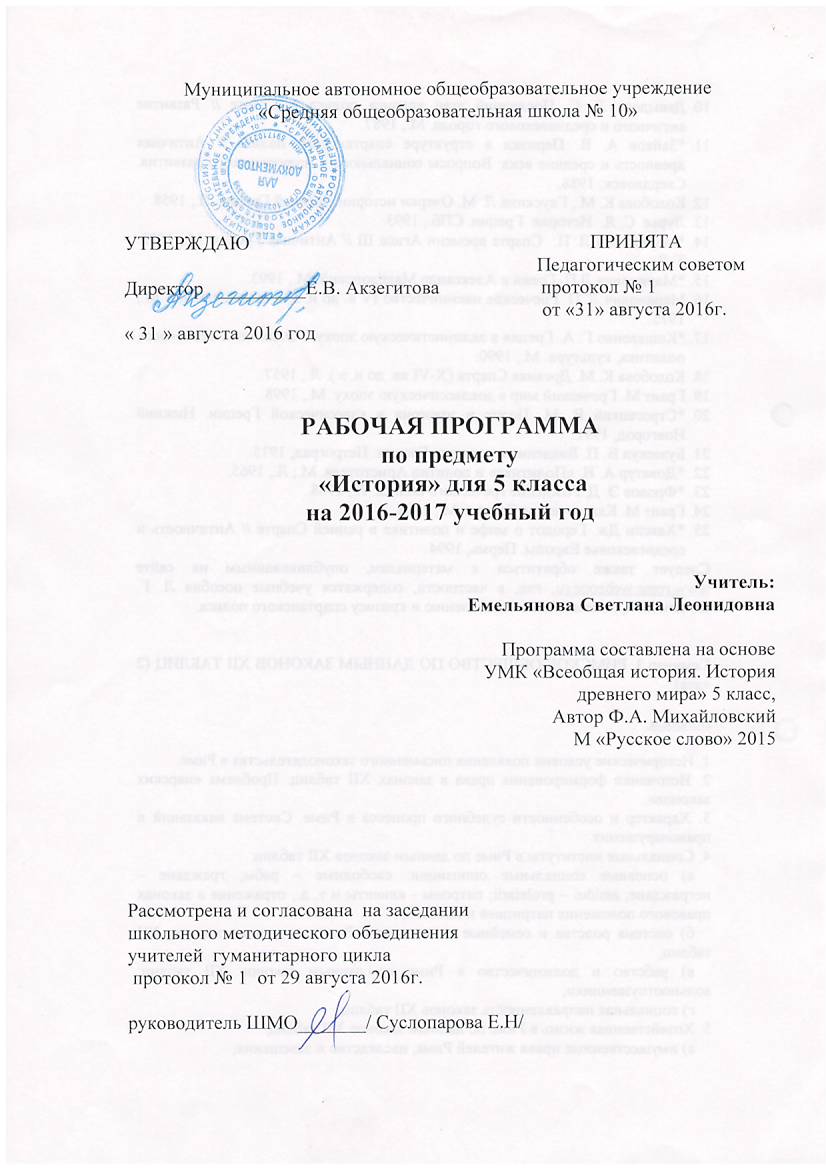 ПОЯСНИТЕЛЬНАЯ ЗАПИСКА     	Настоящая рабочая программа курса «История Древнего мира»  составлена в соответствии с требованиями  к результатам основного общего образования, утвержденным Федеральным государственным  образовательным  стандартом  основного общего образования (утверждён приказом Минобрнауки России от 17 декабря . № 1897), на основе примерной  Программы. А также на основе  примерной программы основного общего образования и авторской  программы  курса «История Древнего мира 5 класс Ф.А.Михайловского, М., «Русское слово», 2012. Предназначена для учащихся 5 класса средней общеобразовательной школы, изучающих предмет в первом концентре исторического образования. Курс «История Древнего мира» для 5 класса основной школы является первым систематическим научным курсом истории. Учащиеся впервые узнают о далеком прошлом человечества, получают представление об истории как научной дисциплине, знакомятся с большим объемом исторических понятий и терминов.В соответствии с указанными особенностями были поставлены следующие цели изучения истории в 5 классе:            Цели курса:- формирование общей картины исторического развития человечества, получение учениками представлений об общих, ведущих процессах, явлениях и понятиях;- развитие умений по применению исторических знаний в жизни;- приобщение учащихся к национальным и мировым культурным традициям, воспитание патриотизма, формирование гражданского самосознания.Задачи курса:Раскрыть взаимодействие человека с окружающей природной средой, экономическое развитие древних обществ, различные формы социального и политического строя.Показать наиболее яркие личности Древнего мира и их роль в истории и культуре.Охарактеризовать становление идей и институтов, понимание которых необходимо современному человеку и гражданину (деспотическая форма правления, законы, демократия, республика, моральные нормы, религиозные верования, в частности особенности мировых религий - буддизма и христианства).Раскрыть на конкретном материале положение о том, что каждый из народов древности оставил позитивный след в истории человечества, что дает возможность формировать у учащихся терпимость, широту мировоззрения.представление об общем и особенном при характеристике древних обществ, а также представление о том, чем отличается Древний мир от мира современного.Развитие способности учащихся анализировать содержащуюся в различных источниках информацию о событиях и явлениях прошлого и настоящего, руководствуясь принципом историзма, в их динамике, взаимосвязи и взаимообусловленности;Развитие у школьников умений применять исторические знания для осмысления сущности современных общественных явлений, в общении с другими людьми в современном поликультурном, полиэтничном и многоконфессиональном обществе.Общая характеристика учебного предмета                                                              Курс «История Древнего мира» для 5 класс является первым систематическим научным курсом истории, относится к курсу Всеобщей истории. Этим обусловлены как цель и значение курса, так и трудности его изучения. Общая цель исторического образования состоит в приобщении учащихся к национальным и мировым культурным традициям, в воспитании патриотизма, формировании гражданского самосознания. Эта общая цель определяет и задачи курса история Древнего мир. На материале древней истории начинается формирование основ системных исторических знаний, в более широком плане – основ гуманитарной и гуманистической культуры у учащихся. Учащиеся впервые узнают о далёком прошлом человечества, получают представления о истории как о научной дисциплине, знакомятся с большим объёмом исторических понятий и терминов. Курс знакомит учащихся с законами формирования человеческого общества, с важнейшими цивилизациями Древнего мира. Данный курс играет важную роль в осознании школьниками исторической обусловленности многообразия окружающего их мира, создаёт предпосылки для понимания и уважения ими других людей и культур     Место учебного предмета Предмет «История» изучается на ступени основного общего образования в качестве обязательного предмета в 5-9 классах в общем объеме 374 часа, в 5-8 классах по 2 часа в неделю. 5 классе - 35 учебных недели (70 часов).Место и роль исторического знания в образовании молодого поколения обусловлены его познавательными и мировоззренческими свойствами, вкладом в духовно-нравственное становление личности человека.В современной России историческое образование служит важнейшим ресурсом социально-экономического, политического и культурного развития общества и его граждан. Динамизм социальных процессов в стране и мире в XXI в., широкие информационные контакты, глобализация в различных сферах жизни, взаимодействие представителей различных этнических и социальных групп и многое другое порождают новые требования к изучению истории. Уровень подготовки обучающихся 5—9 классов в значительной мере определяется тем, насколько изучение истории помогает им ответить на вопросы миропознания, миропонимания и мировоззрения: кто я? Кто мы? Кто они? Что значит  жить вместе в одном мире? Как связаны прошлое и современность? Учебный предмет «История» дает обучающимся широкие возможности самоидентификации в культурной среде, соотнесения себя как личности с социальным опытом человечества. 	Основное содержание предметаВсеобщая история. История Древнего мира (70 часов)Понятия «первобытность» и  «древний  мир» Хронологические рамки Древней истории.Первобытное обществоПредки человека. Расселение древнейшего человечества. Влияние природных условий на жизнь первобытных людей. Стоянки первобытных людей на территории нашей страны, края. Занятия, орудия труда первобытных людей. Родоплеменные отношенияПродуктами. Представления первобытных людей об окружающем мире. Первобытные верования.Зарождение искусства.Древний ВостокДревний Египет: природные условия, население. Земледельцы и ремесленники, их труд, жилища, быт. Рабы и их роль в хозяйственной жизни. Возникновение государства в Древнем  Египте. Фараон, жрецы, чиновники. Религия древних египтян. Научные познания, письменность и школа в древнем Египте.Древние государства Передней Азии и Восточного Средиземноморья. Древнее Междуречье: природные условия, население. Сказания о героях и богах. Древний Вавилон. Законы  Хаммурапи. Ассирийская держава.Палестина и Финикия: природные условия, занятие жителей, ремёсла и торговля Религиозные верования.Возвышение Персидской державы  и её завоевания.Древняя Индия: природные условия, население. Варны. Касты. Религиозные верования, легенды и сказания.Будда.Древний Китай: природные условия, население. Империя Цинь. Император и его подданные.Возникновение религиозно-философских  учений. Конфуций. Научные знания и изобретения. Великая Китайская стена.Культурное наследие цивилизаций Древнего Востока.Древняя Греция и эллинистический мирПриродные условия Древней Греции. Население и его занятия. Эллины. Древнейшие государства  (Крит, Микены). Древнегреческая мифология. Легенды о людях и богах. Гомера «Илиада» и «Одиссея». Полис - город-государство. Развитие земледелия, ремесла и  торговли. Свободные и рабы. Афины. Афинская демократия.Демос и знать. Спарта. Греческие колонии. Греко-персидские войны.Возвышение Македонии. Завоевания Александра Македонского и его держава. Греция и государства Востока под властью преемников Александра.Культурное наследие Древней Греции и эллинистического мира. Развитие научных и философских знаний.Архимед. Платон. Аристотель. Школа и образование. Литература и театральное искусство. Архитектура и скульптура. Олимпийские игры.Древний РимПриродные условия и население древней Италии. Этруски. Легенды об основании Рима. Религиозные верования римлян. Патриции и плебеи. Возникновение Римской республики. Консулы, сенаторы и трибуны. Войны с Карфагеном. Господство Рима в Средиземноморье. Рабство в Древнем Риме. Восстания рабов. Спартак. Гражданские войны.Гай Юлий Цезарь. Установление императорской власти. Римская империя: территория, управление. Римское право. Империя и соседние народы. Возникновение и распространение христианства. Библия. Гонения на христиан.Христианские святые мученики. Признание христианства государственной религией Римской империи. Разделение Римской империи на Западную и Восточную. Рим и варвары. Готы и гунны. Падение Западной Римской империи.Культурное наследие Древнего Рима. Архитектура и скульптура. Римская литература и театр, «золотой век» поэзии. Ораторское искусство.РЕЗУЛЬТАТЫ  ИЗУЧЕНИЯ УЧЕБНОГО ПРЕДМЕТАПредметные результаты:1. Овладение исторической картиной мира: умение объяснять современный мир, связывая исторические факты и понятия в целостную картину. Определять по датам век, этапы, место события и т.д. -Разделять целое на части. Выявлять главное. Обобщать- Группировать (не по хронологии) Сравнивать 2.Формирование открытого исторического мышления: умение видеть развитие общественных процессов (определять причины и прогнозировать следствия) - Выявлять варианты причин и следствий, логическую последовательность-Представлять мотивы поступков людей прошедших эпох.3.Нравственное самоопределение личности: умение оценивать свои и чужие поступки, опираясь на выращенную человечеством систему нравственных ценностей.  4. Гражданско-патриотическое самоопределение личности: умение, опираясь на опыт предков, определить свою мировоззренческую, гражданскую позицию, толерантно взаимодействовать с теми, кто сделал такой же или другой выбор.  -Определять и объяснять свои оценки исторических явлений, событий-Толерантно определять свое отношение к иным позициям.Личностные УУД:1.ценить и принимать следующие базовые ценности: «свобода», «демократия», «патриотизм и гражданственность»,  «этика», «семья», «мир», «справедливость», «толерантность», «кульура», «милосердие», «честь» и «достоинство»;2.уважение  к своему народу, развитие толерантности;3.освоения личностного смысла учения;4.оценка жизненных ситуаций и поступков героев художественных  текстов с точки зрения общечеловеческих норм, нравственных и этических ценностей гражданина России;5.выполнение норм и требований школьной жизни и обязанностей ученика; знание прав учащихся и умение ими пользоваться.   6.эмоционально-ценностное отношение к окружающей среде, необходимости её сохранения и рационального    использования;Метапредметные УУД:Регулятивные УУД:1.постановка частных задач на усвоение готовых знаний и действий (стоит задача понять, запомнить, воспроизвести)2.использовать справочную литературу, ИКТ,  инструменты и приборы;    3.умение самостоятельно анализировать условия достижения цели на основе учета выделенных учителем ориентиров      действий в новом учебном материале;    4. способность к самостоятельному приобретению  новых знаний и практических умений   5. умение организовывать свою деятельность;Познавательные УУД:1.самостоятельно выделять и формулировать цель;2.ориентироваться в учебных источниках;3.отбирать и сопоставлять необходимую информацию из разных источников; 4.анализировать, сравнивать, структурировать различные объекты, явления и факты;5.самостоятельно делать выводы, перерабатывать информацию, преобразовывать ее, представлять информацию на основе схем, моделей, сообщений;6.уметь передавать содержание в сжатом, выборочном и развернутом виде;7.строить речевое высказывание в устной и письменной форме;проводить наблюдение и эксперимент под руководством учителя.Коммуникативные УУД:участвовать в диалоге: слушать и понимать других, высказывать свою точку зрения на события, поступки;оформлять свои мысли в устной и письменной речи;выполнять различные роли в группе, сотрудничать в совместном решении проблемы;отстаивать и аргументировать свою точку зрения, соблюдая правила речевого этикета;критично относиться к своему мнению, договариваться с людьми иных позиций, понимать точку зрения другого;предвидеть последствия коллективных решений.ТРЕБОВАНИЯ К УРОВНЮ ПОДГОТОВКИ УЧАЩИХСЯ(Планируемые результаты)Ученик научится:- использовать на начальном уровне различные источники исторической информации (картографические, текстовые,  для поиска и извлечения информации для решения учебных и практико-ориентированных задач;- анализировать, обобщать историческую информацию;- определять и сравнивать качественные и количественные показатели, характеризующие исторические объекты, процессы и явления, их положение в историческом процессе.- в процессе работы с одним или несколькими источниками информации выявлять содержащуюся в них противоречивую информацию;- составлять описание исторических объектов, процессов и явлений с использованием разных источников информации;- представлять в различных формах историческую информацию необходимую для решения учебных и практико-ориентированных задач.Ученик получит возможность научиться:- ориентироваться в историческом процессе.- работать с исторической картой;- выстраивать простые причинно следственные связи;- читать и заполнять таблицы и схемы исторического содержания;- различать изученные  исторические объекты, процессы и явления, сравнивать исторические объекты, процессы и явления на основе известных характерных свойств и проводить их простейшую классификацию;-использовать знания о исторических законах и закономерностях, о взаимосвязях между изученными объектами процессами и явлениями для объяснения их свойств, условий протекания и различий;- использовать знания о исторических явлениях в повседневной жизни;- приводить примеры, показывающие роль исторической науки  в решении социально-экономических проблем человечества; примеры практического использования исторических знаний в различных областях деятельности;- воспринимать и критически оценивать информацию исторического содержания в научно-популярной литературе и средствах массовой информации;- создавать письменные тексты и устные сообщения о исторических явлениях на основе нескольких источников информации, сопровождать выступление презентацией.ТЕМАТИЧЕСКОЕ ПЛАНИРОВАНИЕ  5 классУчебно-методическое обеспечениеУчебник  Ф. А. Михайловского «Всеобщая история. История Древнего мира 5 класс», М., «Русское слово», 2010Ф.А.Михайловский Программа курса «История Древнего мира 5 класс»  М., «Русское слово», 2012М.Ю. Брандт «История Древнего мира  5 класс» тесты, М., «Дрофа» 2000С.А.Жукова Рабочая тетрадь к учебнику Ф.А. Михайловского «Всеобщая история. История Древнего мира» 5 класс, М., Русское слово, 2011« Всемирная история. Справочник», М., «Олма Медиа Групп» 2009Ф.А.Михайловский История Древнего мира Книга для учителя 5 класс, М., Русское слово, 2000Учебно-методическое обеспечениеПечатные пособия.Список литературы для учителяАзимов, А. Древний Восток / А. Азимов. - М. : Аст, 2006.Алексеев, С. И. Задачи по счету лет истории Древнего мира. 5 класс / С. И. Алексеев. - М. : Русское слово, 2006.Бутромеев, В. П. Всемирная история в лицах: Древний мир. Кн. 2 : энциклопедия для школьника / В. П. Бутромеев. - М. : ОЛМА-ПРЕСС, 2004.Буданова, В. П. Древний Рим / В. П. Буданова. В. Н. Токмаков, В. И. Уколова. - М. : Аст- рель : Аст, 2006.Булычёв, К. Тайны античного мира / К. Булычёв. - М. : Дрофа-плюс. 2006.Бейкер, Дж. Август. Первый император Рима : [пер. с англ.] / Дж. Бейкер. - М. : Центрпо- лиграф,2003.Буркхард, Я. Век Константина Великого / Я. Буркхард. - М. : Центр полиграф, 2003.Гиббон, Э. М. История упадка и крушения Римской им перш; Э. М. Гиббон. - М. : Олма- Пресс, 2002.Коттершл, Г. Б. Древняя Греция / Г. Б. Коттерилл. - М. : ЭКСМО, 2007.Кулидж, О. Золотые дни Греции / О. Кулидж. - М. : Центр доли граф, 2002.2009.2. Наглядные пособия.Исторические карты:Древний Египет.Междуречье и Восточное Средиземноморье.Египет и Междуречье.Индия и Китай в древности.Греция в IV в. до н. э.Образование и распад державы Александра Македонского. Эллинские государства.Древняя Италия до сер. III в. до н. э.Древняя Италия в VII—III вв. до н. э.Римская империя в IV-V вв. Падение Западной Римской империи.Демонстрационные таблицы:Общество Древнего Египта.Афинская демократия в V-IV веке до н. э.Римская республика в III-II веке до н. э.Рабство в Древней Греции и Древнем Риме.Греко-персидские войны 500-449 гг. до н. э.Информационно-коммуникативные средства.История Древнего мира. Загадки Сфинкса [Электронный ресурс]. - М. : Медиа Хаус, 2000. - 1 электрон, опт. диск (CD-ROM).На заре истории. Интерактивный задачник по истории Древнего мира [Электронный ресурс]. - М. : Новый диск, 2009. - 1 электрон, опт. диск (CD-ROM).История. Древний мир. Средние века. 5-6 классы (карточки) [Электронный ресурс] / авт.- сост. Т. В. Ковригина. - Волгоград : Учитель, 2010. - 1 электрон, опт. диск (CD-ROM)Технические средства обучения.Мультимедийный компьютер.Мультимедийный проектор.Экран проекционный.Система оцениванияКритерии оценки учебной деятельности по географии    	 Результатом проверки уровня усвоения учебного материала является отметка. При оценке знаний учащихся предполагается обращать внимание на правильность, осознанность, логичность и доказательность в изложении материала, точность использования географической терминологии, самостоятельность ответа. Устный ответ. Оценка "5" ставится, если ученик: Показывает глубокое и полное знание и понимание всего объёма программного материала; полное понимание сущности рассматриваемых понятий, явлений и закономерностей, теорий, взаимосвязей; Умеет составить полный и правильный ответ на основе изученного материала; выделять главные положения, самостоятельно подтверждать ответ конкретными примерами, фактами; самостоятельно и аргументировано делать анализ, обобщения, выводы. Устанавливать межпредметные (на основе ранее приобретенных знаний) и внутрипредметные связи, творчески применять полученные знания в незнакомой ситуации. Последовательно, чётко, связно, обоснованно и безошибочно излагать учебный материал; давать ответ в логической последовательности с использованием принятой терминологии; делать собственные выводы; формулировать точное определение и истолкование основных понятий, законов, теорий; при ответе не повторять дословно текст учебника; излагать материал литературным языком; правильно и обстоятельно отвечать на дополнительные вопросы учителя. Самостоятельно и рационально использовать наглядные пособия, справочные материалы, учебник, дополнительную      литературу, первоисточники; применять систему условных обозначений при ведении записей, сопровождающих      ответ; использование для доказательства выводов из наблюдений и опытов; 3. Самостоятельно, уверенно и безошибочно применяет полученные знания в решении проблем на творческом уровне;       допускает не более одного недочёта, который легко исправляет по требованию учителя; имеет необходимые навыки работы с приборами, чертежами, схемами и графиками, сопутствующими ответу; записи, сопровождающие ответ, соответствуют требованиям 4. хорошее знание карты и использование ее, верное решение задач. Оценка "4" ставится, если ученик: Показывает знания всего изученного программного материала. Даёт полный и правильный ответ на основе изученных теорий; незначительные ошибки и недочёты при воспроизведении изученного материала, определения понятий дал неполные, небольшие неточности при использовании научных терминов или в выводах и обобщениях из наблюдений и опытов; материал излагает в определенной логической последовательности, при этом допускает одну негрубую ошибку или не более двух недочетов и может их исправить самостоятельно при требовании или при небольшой помощи преподавателя; в основном усвоил учебный материал; подтверждает ответ конкретными примерами; правильно отвечает на дополнительные вопросы учителя. Умеет самостоятельно выделять главные положения в изученном материале; на основании фактов и примеров обобщать, делать выводы, устанавливать внутрипредметные связи. Применять полученные знания на практике в видоизменённой ситуации, соблюдать основные правила культуры устной речи и сопровождающей письменной, использовать научные термины; В основном правильно даны определения понятий и использованы научные термины; Ответ самостоятельный; Наличие неточностей в изложении исторического материала; Определения понятий неполные, допущены незначительные нарушения последовательности изложения, небольшие неточности при использовании научных терминов или в выводах и обобщениях; Связное и последовательное изложение; при помощи наводящих вопросов учителя восполняются сделанные пропуски; Наличие конкретных представлений и элементарных реальных понятий изучаемых исторических явлений; Понимание основных исторических взаимосвязей; Знание карты и умение ей пользоваться; При решении исторических задач сделаны второстепенные ошибки. Оценка «3» ставится, если ученик1. Усвоил основное содержание учебного материала, имеет пробелы в усвоении материала, не препятствующие дальнейшему усвоению программного материала; 2. Материал излагает несистематизированно, фрагментарно, не всегда последовательно; 3. Показывает недостаточную сформированность отдельных знаний и умений; выводы и обобщения аргументирует слабо, допускает в них ошибки. 4. Допустил ошибки и неточности в использовании научной терминологии, определения понятий дал недостаточно четкие; 5. Не использовал в качестве доказательства выводы и обобщения из наблюдений, фактов, опытов или допустил ошибки при их изложении; 6. Испытывает затруднения в применении знаний, необходимых для решения задач различных типов, при объяснении конкретных явлений на основе теорий и законов, или в подтверждении конкретных примеров практического применения теорий; 7. Отвечает неполно на вопросы учителя (упуская и основное), или воспроизводит содержание текста учебника, но недостаточно понимает отдельные положения, имеющие важное значение в этом тексте; 8. Обнаруживает недостаточное понимание отдельных положений при воспроизведении текста учебника (записей, первоисточников) или отвечает неполно на вопросы учителя, допуская одну-две грубые ошибки. 9. Скудны исторические представления, преобладают формалистические знания; 10. Знание карты недостаточное, показ на ней сбивчивый; 11. Только при помощи наводящих вопросов ученик улавливает исторические связи. Оценка "2" ставится, если ученик: Не усвоил и не раскрыл основное содержание материала; Не делает выводов и обобщений. Не знает и не понимает значительную или основную часть программного материала в пределах поставленных вопросов; Имеет слабо сформированные и неполные знания и не умеет применять их к решению конкретных вопросов и задач по образцу; При ответе (на один вопрос) допускает более двух грубых ошибок, которые не может исправить даже при помощи учителя. Имеются грубые ошибки в использовании карты фактологического материала. Критерии выставления оценок за проверочные тесты. 1.Критерии выставления оценок за тест, состоящий из 10 вопросов Время выполнения работы: 10-15 мин. Оценка «5» -  10-9 правильных ответов, «4» - 8-7, «3» - 6-5, «2» - менее 5 правильных ответов. 2. Критерии выставления оценок за тест, состоящий из 20 вопросов. Время выполнения работы: 30-40 мин. Оценка «5» - 18-20 правильных ответов, «4» - 14-17, «3» - 10-13, «2» - менее 10 правильных ответов. Оценка качества выполнения практических и самостоятельных работ по истории. Отметка "5" Практическая или самостоятельная работа выполнена в полном объеме с соблюдением необходимой последовательности. Учащиеся работали полностью самостоятельно: подобрали необходимые для выполнения предлагаемых работ источники знаний, показали необходимые для проведения практических и самостоятельных работ теоретические знания, практические умения и навыки. Работа оформлена аккуратно, в оптимальной для фиксации результатов форме. Форма фиксации материалов может быть предложена учителем или выбрана самими учащимися. Отметка "4" Практическая или самостоятельная работа выполнена учащимися в полном объеме и самостоятельно. Допускается отклонение от необходимой последовательности выполнения, не влияющее на правильность конечного результата (перестановка пунктов типового плана при характеристике отдельных территорий или стран и т.д.). Использованы указанные учителем источники знаний, включая страницы атласа, таблицы из приложения к учебнику, страницы из статистических сборников. Работа показала знание основного теоретического материала и овладение умениями, необходимыми для самостоятельного выполнения работы. Допускаются неточности и небрежность в оформлении результатов работы. Отметка "3" Практическая работа выполнена и оформлена учащимися с помощью учителя или хорошо подготовленных и уже выполнивших на "отлично" данную работу учащихся. На выполнение работы затрачено много времени (можно дать возможность доделать работу дома). Учащиеся показали знания теоретического материала, но испытывали затруднения при самостоятельной работе с картами атласа, статистическими материалами. Отметка "2" Выставляется в том случае, когда учащиеся оказались не подготовленными к выполнению этой работы. Полученные результаты не позволяют сделать правильных выводов и полностью расходятся с поставленной целью. Обнаружено плохое знание теоретического материала и отсутствие необходимых умений. Руководство и помощь со стороны учителя и хорошо подготовленных учащихся неэффективны из-за плохой подготовки учащегося. №ДатапровДатапровФакт.датаТема и форма урокаПредметные результатыПредметные результатыМетапредметные результатыМетапредметные результатыЛичностные результатыЛичностные результатыФормы организации учебно-познавательной деятельности учащихсяФормы организации учебно-познавательной деятельности учащихсяОборудование, ЭОР.Оборудование, ЭОР.Домашнее заданиеНоменклатура                                                                                                     Введение (1ч.) Часть 1. Жизнь первобытных людей и их открытия (5 ч.)Раздел 1. Охотники и собиратели каменного века (3 ч.)                                                                                                     Введение (1ч.) Часть 1. Жизнь первобытных людей и их открытия (5 ч.)Раздел 1. Охотники и собиратели каменного века (3 ч.)                                                                                                     Введение (1ч.) Часть 1. Жизнь первобытных людей и их открытия (5 ч.)Раздел 1. Охотники и собиратели каменного века (3 ч.)                                                                                                     Введение (1ч.) Часть 1. Жизнь первобытных людей и их открытия (5 ч.)Раздел 1. Охотники и собиратели каменного века (3 ч.)                                                                                                     Введение (1ч.) Часть 1. Жизнь первобытных людей и их открытия (5 ч.)Раздел 1. Охотники и собиратели каменного века (3 ч.)                                                                                                     Введение (1ч.) Часть 1. Жизнь первобытных людей и их открытия (5 ч.)Раздел 1. Охотники и собиратели каменного века (3 ч.)                                                                                                     Введение (1ч.) Часть 1. Жизнь первобытных людей и их открытия (5 ч.)Раздел 1. Охотники и собиратели каменного века (3 ч.)                                                                                                     Введение (1ч.) Часть 1. Жизнь первобытных людей и их открытия (5 ч.)Раздел 1. Охотники и собиратели каменного века (3 ч.)                                                                                                     Введение (1ч.) Часть 1. Жизнь первобытных людей и их открытия (5 ч.)Раздел 1. Охотники и собиратели каменного века (3 ч.)                                                                                                     Введение (1ч.) Часть 1. Жизнь первобытных людей и их открытия (5 ч.)Раздел 1. Охотники и собиратели каменного века (3 ч.)                                                                                                     Введение (1ч.) Часть 1. Жизнь первобытных людей и их открытия (5 ч.)Раздел 1. Охотники и собиратели каменного века (3 ч.)                                                                                                     Введение (1ч.) Часть 1. Жизнь первобытных людей и их открытия (5 ч.)Раздел 1. Охотники и собиратели каменного века (3 ч.)                                                                                                     Введение (1ч.) Часть 1. Жизнь первобытных людей и их открытия (5 ч.)Раздел 1. Охотники и собиратели каменного века (3 ч.)                                                                                                     Введение (1ч.) Часть 1. Жизнь первобытных людей и их открытия (5 ч.)Раздел 1. Охотники и собиратели каменного века (3 ч.)                                                                                                     Введение (1ч.) Часть 1. Жизнь первобытных людей и их открытия (5 ч.)Раздел 1. Охотники и собиратели каменного века (3 ч.)                                                                                                     Введение (1ч.) Часть 1. Жизнь первобытных людей и их открытия (5 ч.)Раздел 1. Охотники и собиратели каменного века (3 ч.)    1ВведениекомбинированныйИметь представление о понятиях:  Археология. Исторические источники. Геродот.Иметь представление о понятиях:  Археология. Исторические источники. Геродот.П.: устанавливают причинно-следственные связи и зависимости между объектами.                                                К.:оформляют диалогические высказывания, понимают позицию партнера; вступают в коллективное учебное сотрудничество.                                                              Р.: умеют оценивать свою работу на уроке,  анализируют эмоциональное состояние, полученное от успешной (неуспешной)  деятельности на уроке.П.: устанавливают причинно-следственные связи и зависимости между объектами.                                                К.:оформляют диалогические высказывания, понимают позицию партнера; вступают в коллективное учебное сотрудничество.                                                              Р.: умеют оценивать свою работу на уроке,  анализируют эмоциональное состояние, полученное от успешной (неуспешной)  деятельности на уроке.Осознают свою идентичность как гражданина страны, члена семьи, этнической и религиозной группы, локальной и региональной общности.Осознают свою идентичность как гражданина страны, члена семьи, этнической и религиозной группы, локальной и региональной общности. Работа со справочным аппаратом книги; работа по карте   Работа со справочным аппаратом книги; работа по карте  мультимедиацентр, экран, электронная презентациямультимедиацентр, экран, электронная презентациястр. 3-62Первые люди на земле. Комбинированныйурок.Иметь представление о понятиях:  «Человек умелый». Охота, собирательство. Орудия труда. «Человек разумный».Иметь представление о понятиях:  «Человек умелый». Охота, собирательство. Орудия труда. «Человек разумный».П: самостоятельно выделяют и формулируют цели; анализируют вопросы, формулируют ответы.                                                                  К: участвуют в коллективном обсуждении проблем; обмениваются мнениями, понимают позицию партнера.                                              Р: принимают и сохраняют учебную задачу; самостоятельно выделяют и формулируют цель; составляют план последовательности действий.П: самостоятельно выделяют и формулируют цели; анализируют вопросы, формулируют ответы.                                                                  К: участвуют в коллективном обсуждении проблем; обмениваются мнениями, понимают позицию партнера.                                              Р: принимают и сохраняют учебную задачу; самостоятельно выделяют и формулируют цель; составляют план последовательности действий.Осознают свою идентичность как гражданина страны, члена семьи, этнической и религиозной группы, локальной и региональной общности.Осознают свою идентичность как гражданина страны, члена семьи, этнической и религиозной группы, локальной и региональной общности.составление рассказа по рисунку, сравнение древнейших и современных людейсоставление рассказа по рисунку, сравнение древнейших и современных людеймультимедиацентр, экран, электронная презентациямультимедиацентр, экран, электронная презентация§1, 3Открытия и изобретения древних охотников.Комбинированный урок. Иметь представление о понятиях:  Африка. Орудия каменного века. Великое оледенение. Лук и стрелы.Иметь представление о понятиях:  Африка. Орудия каменного века. Великое оледенение. Лук и стрелы.П: выявляют причины возникновения религиозных верований и первобытного искусства.                                                                    К: вступают в речевое общение; планируют цели и способы взаимодействия. Р: осуществляют индивидуальную образовательную траекторию П: выявляют причины возникновения религиозных верований и первобытного искусства.                                                                    К: вступают в речевое общение; планируют цели и способы взаимодействия. Р: осуществляют индивидуальную образовательную траекторию Применяют правила делового сотрудничества; сравнивают разные точки зрения; оценивают собственную учебную деятельность; выражают положительное отношение к процессу познания.Применяют правила делового сотрудничества; сравнивают разные точки зрения; оценивают собственную учебную деятельность; выражают положительное отношение к процессу познания.выявление признаков родовой общины; определение значения охоты и изобретения лука и стрел для людей.выявление признаков родовой общины; определение значения охоты и изобретения лука и стрел для людей.мультимедиацентр, экран, электронная презентациямультимедиацентр, экран, электронная презентация§2, 4Искусство и религия первобытных людей. Комбинированный урок.Иметь представление. Искусство. Религиозные верования.Иметь представление. Искусство. Религиозные верования.П: выявляют причины возникновения религиозных верований и первобытного искусства.                                                                  К: вступают в речевое общение; планируют цели и способы взаимодействия. Р: осуществляют индивидуальную образовательную траекторию.П: выявляют причины возникновения религиозных верований и первобытного искусства.                                                                  К: вступают в речевое общение; планируют цели и способы взаимодействия. Р: осуществляют индивидуальную образовательную траекторию.Осознают социально-нравственный опыт предшествующих поколений.Осознают социально-нравственный опыт предшествующих поколений.Подтверждение выводов примерами, пересказ, работа с терминами.Подтверждение выводов примерами, пересказ, работа с терминами.мультимедиацентр, экран, электронная презентациямультимедиацентр, экран, электронная презентация§3, 5Великая революция каменного века: возникновение земледелия и скотоводства Иметь представление. Родовая община. Племя. Мотыжное и плужное земледелие. Скотоводство Ремесло.Иметь представление. Родовая община. Племя. Мотыжное и плужное земледелие. Скотоводство Ремесло.П: овладевают целостными представлениями об историческом пути человечества; привлекают информацию, полученную ранее, для решения учебной задачи.                                                                           К: планируют цели и способы взаимодействия; обмениваются мнениями.                      Р: учитывают ориентиры, данные учителем, при освоении нового учебного материалаП: овладевают целостными представлениями об историческом пути человечества; привлекают информацию, полученную ранее, для решения учебной задачи.                                                                           К: планируют цели и способы взаимодействия; обмениваются мнениями.                      Р: учитывают ориентиры, данные учителем, при освоении нового учебного материалаСравнивают разные точки зрения; оценивают собственную учебную деятельность; сохраняют мотивацию к учебной деятельности.Сравнивают разные точки зрения; оценивают собственную учебную деятельность; сохраняют мотивацию к учебной деятельности.отличать родовую общину от человеческого стада;устанавливать последовательность развития орудий труда и занятий древнего человека; отличать родовую общину от человеческого стада;устанавливать последовательность развития орудий труда и занятий древнего человека; мультимедиацентр, экран, электронная презентациямультимедиацентр, экран, электронная презентация§46От первобытности к цивилизации. Комбинированныйурок.Иметь представление. Открытие металлов. Бронзовый век. Торговля. Деньги. Соседская община. Иметь представление. Открытие металлов. Бронзовый век. Торговля. Деньги. Соседская община. П: сопоставляют схемы и текстовую информацию, устанавливают закономерности, делают выводы.                                  К : сотрудничают с товарищами при выполнении заданий, задают вопросы с целью получения нужной информации. Р: оценивают свою работу на уроке; анализируют свое эмоциональное состояния.П: сопоставляют схемы и текстовую информацию, устанавливают закономерности, делают выводы.                                  К : сотрудничают с товарищами при выполнении заданий, задают вопросы с целью получения нужной информации. Р: оценивают свою работу на уроке; анализируют свое эмоциональное состояния.Сохраняют мотивацию к учебной деятельности; проявляют интерес к новому учебному материалу; оценивают собственную учебную деятельностьСохраняют мотивацию к учебной деятельности; проявляют интерес к новому учебному материалу; оценивают собственную учебную деятельностьдавать самостоятельную оценку историческим явлениям;  подтверждать свои выводы примерами из учебника.давать самостоятельную оценку историческим явлениям;  подтверждать свои выводы примерами из учебника.мультимедиацентр, экран, электронная презентациямультимедиацентр, экран, электронная презентация§57У истоков цивилизации.Контрольный урок.Цивилизация.Иметь представление о понятиях:  Цивилизация.Цивилизация.Иметь представление о понятиях:  Цивилизация.П: сопоставляют схемы и текстовую информацию, устанавливают закономерности, делают выводы.                       К: сотрудничают с товарищами при выполнении заданий, задают вопросы с целью получения нужной информации.         Р : оценивают свою работу на уроке; анализируют свое эмоциональное состояние.П: сопоставляют схемы и текстовую информацию, устанавливают закономерности, делают выводы.                       К: сотрудничают с товарищами при выполнении заданий, задают вопросы с целью получения нужной информации.         Р : оценивают свою работу на уроке; анализируют свое эмоциональное состояние.Сохраняют мотивацию к учебной деятельности; проявляют интерес к новому учебному материалу; оценивают собственную учебную деятельностьСохраняют мотивацию к учебной деятельности; проявляют интерес к новому учебному материалу; оценивают собственную учебную деятельностьпоказывать на  карте территории расселения народов  описывать памятники культуры на основе текста и иллюстративного  материалапоказывать на  карте территории расселения народов  описывать памятники культуры на основе текста и иллюстративного  материаламультимедиацентр, экран, электронная презентациямультимедиацентр, экран, электронная презентация8Счёт лет в истории.ПрактикумИметь представление о понятиях:  Век. Хронология. Тысячелетие. Линия времени. Наша эра, до нашей эры. Дата.Иметь представление о понятиях:  Век. Хронология. Тысячелетие. Линия времени. Наша эра, до нашей эры. Дата.П: выявляют особенности и признаки объектов; приводят примеры в качестве доказательства выдвигаемых положений. К: взаимодействуют в ходе групповой работы, ведут диалог, участвуют в дискуссии; принимают другое мнение и позицию, допускают существование различных точек зрения.                                                        Р: прогнозируют результаты уровня усвоения изучаемого материала; принимают и сохраняют учебную задачу.П: выявляют особенности и признаки объектов; приводят примеры в качестве доказательства выдвигаемых положений. К: взаимодействуют в ходе групповой работы, ведут диалог, участвуют в дискуссии; принимают другое мнение и позицию, допускают существование различных точек зрения.                                                        Р: прогнозируют результаты уровня усвоения изучаемого материала; принимают и сохраняют учебную задачу.Сохраняют мотивацию к учебной деятельности; проявляют интерес к новому учебному материалу; выражают положительное отношение к процессу познания; Сохраняют мотивацию к учебной деятельности; проявляют интерес к новому учебному материалу; выражают положительное отношение к процессу познания; Объясняют, как ведется счет лет в истории;Определяют век и ведут подсчет исторического времени;Устанавливают последовательность счета на ленте времени.Объясняют, как ведется счет лет в истории;Определяют век и ведут подсчет исторического времени;Устанавливают последовательность счета на ленте времени.мультимедиацентр, экран, электронная презентациямультимедиацентр, экран, электронная презентация§6,  9 9Египет – дар Нила. Комбинированный урок.Иметь представление о понятиях:  Нил. Мемфис.Иметь представление о понятиях:  Нил. Мемфис.П: выявляют особенности и признаки появления древнейших государств.              К: оформляют диалогические высказывания, понимают позицию партнера, в том числе и отличную от своей, согласовывают действия с партнером; вступают в коллективное учебное сотрудничество.                                Р:удерживают цель деятельности до получения ее результата; осуществляют самостоятельный контроль своей деятельности.П: выявляют особенности и признаки появления древнейших государств.              К: оформляют диалогические высказывания, понимают позицию партнера, в том числе и отличную от своей, согласовывают действия с партнером; вступают в коллективное учебное сотрудничество.                                Р:удерживают цель деятельности до получения ее результата; осуществляют самостоятельный контроль своей деятельности.адекватно понимают причины успешности (не успешности) учебной деятельностиадекватно понимают причины успешности (не успешности) учебной деятельности читать историческую карту, пересказывать текст учебника; определять важность Нила для египтян. читать историческую карту, пересказывать текст учебника; определять важность Нила для египтян.мультимедиацентр, экран, электронная презентациямультимедиацентр, экран, электронная презентация§7, 1010Страна двух рек. Комбинированный урок.Иметь представление о понятиях:  Междуречье, Зиккурат. Глиняные книги. Шумер.Иметь представление о понятиях:  Междуречье, Зиккурат. Глиняные книги. Шумер.П: выявляют особенности жизни древних египтян, приводят примеры в качестве доказательства.                                            К: оформляют диалогические высказывания, понимают позицию партнера, в том числе и отличную от своей, согласовывают действия с партнером; вступают в коллективное учебное сотрудничество.                                              Р : планируют решение учебной задачи, выстраивают алгоритм действий. П: выявляют особенности жизни древних египтян, приводят примеры в качестве доказательства.                                            К: оформляют диалогические высказывания, понимают позицию партнера, в том числе и отличную от своей, согласовывают действия с партнером; вступают в коллективное учебное сотрудничество.                                              Р : планируют решение учебной задачи, выстраивают алгоритм действий.  характеризуют эмоциональное состояние и чувства окружающих, строят свои взаимоотношения с их учетом; применяют правила делового сотрудничества характеризуют эмоциональное состояние и чувства окружающих, строят свои взаимоотношения с их учетом; применяют правила делового сотрудничества давать устный отзыв на ответы одноклассников; сравнивать Египет и Двуречье, анализировать документ. давать устный отзыв на ответы одноклассников; сравнивать Египет и Двуречье, анализировать документ.мультимедиацентр, экран, электронная презентациямультимедиацентр, экран, электронная презентация§8, 1111Вавилонский царь Хаммурапи и его законы.  ПрактикумИметь представление о понятиях:  Вавилон. Хаммурапи. Законы Хаммурапи.Иметь представление о понятиях:  Вавилон. Хаммурапи. Законы Хаммурапи.П: структурируют знания; самостоятельно выделяют и формулируют цели; ориентируются в учебнике; осуществляют поиск необходимой информации для выполнения задания.                                                    К: вступают в речевое общение, участвуют в диалоге, работают с книгой. Р: оценивают свою работу на уроке; анализируют эмоциональное состояние, полученное от успешной (неуспешной) деятельности на уроке.П: структурируют знания; самостоятельно выделяют и формулируют цели; ориентируются в учебнике; осуществляют поиск необходимой информации для выполнения задания.                                                    К: вступают в речевое общение, участвуют в диалоге, работают с книгой. Р: оценивают свою работу на уроке; анализируют эмоциональное состояние, полученное от успешной (неуспешной) деятельности на уроке.Оценивают собственную учебную деятельность, свои достижения; анализируют и характеризуют эмоциональное состояние и чувства окружающих, строят свои взаимоотношения с их учетомОценивают собственную учебную деятельность, свои достижения; анализируют и характеризуют эмоциональное состояние и чувства окружающих, строят свои взаимоотношения с их учетом работать с историческим источником, текстом учебника; формулировать несложные выводы; работать с историческим источником, текстом учебника; формулировать несложные выводы;мультимедиацентр, экран, электронная презентациямультимедиацентр, экран, электронная презентация§9, 1212Индия и Китай в древности. Комбинированный урок.Иметь представление о понятиях:  Речные цивилизации. Хараппская цивилизация.Иметь представление о понятиях:  Речные цивилизации. Хараппская цивилизация.П: выявляют особенности и признаки климатических условий и проживания людей на полуострове Индостан; приводят примеры в качестве доказательства выдвигаемых положений.                                 К: взаимодействуют в ходе групповой работы, ведут диалог, участвуют в дискуссии; принимают другое мнение и позицию, допускают существование различных точек зрения.                                      Р: прогнозируют результаты уровня усвоения изучаемого материала; принимают и сохраняют учебную задачу.П: выявляют особенности и признаки климатических условий и проживания людей на полуострове Индостан; приводят примеры в качестве доказательства выдвигаемых положений.                                 К: взаимодействуют в ходе групповой работы, ведут диалог, участвуют в дискуссии; принимают другое мнение и позицию, допускают существование различных точек зрения.                                      Р: прогнозируют результаты уровня усвоения изучаемого материала; принимают и сохраняют учебную задачу.Сохраняют мотивацию к учебной деятельности; проявляют интерес к новому учебному материалу; выражают положительное отношение к процессу познания; адекватно понимают причины успешности  учебной деятельностиСохраняют мотивацию к учебной деятельности; проявляют интерес к новому учебному материалу; выражают положительное отношение к процессу познания; адекватно понимают причины успешности  учебной деятельности рассказывать о занятиях людей в этих государствах; работать с картой; давать самостоятельную оценку законам Хаммурапи рассказывать о занятиях людей в этих государствах; работать с картой; давать самостоятельную оценку законам Хаммурапимультимедиацентр, экран, электронная презентациямультимедиацентр, экран, электронная презентация§10, задания в рабочей тетради; повторитьстр. 40-6013.13.Цивилизации речных долин. Контрольный урокИметь представление о понятиях:  Речные цивилизации.Иметь представление о понятиях:  Речные цивилизации.П: устанавливают  причинно-следственные связи и зависимости между объектами.                                                             К: планируют цели и способы взаимодействия; обмениваются мнениями, слушают друг друга.                                            Р : удерживают цель деятельности до получения ее результата; осуществляют самостоятельный контроль своей деятельности.П: устанавливают  причинно-следственные связи и зависимости между объектами.                                                             К: планируют цели и способы взаимодействия; обмениваются мнениями, слушают друг друга.                                            Р : удерживают цель деятельности до получения ее результата; осуществляют самостоятельный контроль своей деятельности.Проявляют заинтересованность не только в личном успехе, но и в развитии успешной деятельности своего классаПроявляют заинтересованность не только в личном успехе, но и в развитии успешной деятельности своего классасравнивать исторические условия развития Древнего Египта, Двуречья, Индии и Китая;формулировать несложные выводы;сравнивать исторические условия развития Древнего Египта, Двуречья, Индии и Китая;формулировать несложные выводы;мультимедиацентр, экран, электронная презентациямультимедиацентр, экран, электронная презентация1414Фараоны и пирамиды. Комбинированный урок.Иметь представление о понятиях:  Фараон. Пирамида. Мумия. Саркофаг. Вельможа. Деспотия.Иметь представление о понятиях:  Фараон. Пирамида. Мумия. Саркофаг. Вельможа. Деспотия.П : выявляют особенности и признаки появления древнейших государств.                  К: оформляют диалогические высказывания, понимают позицию партнера, в том числе и отличную от своей, согласовывают действия с партнером; вступают в коллективное учебное сотрудничество.                                                   Р: удерживают цель деятельности до получения ее результата; осуществляют самостоятельный контроль своей деятельности.П : выявляют особенности и признаки появления древнейших государств.                  К: оформляют диалогические высказывания, понимают позицию партнера, в том числе и отличную от своей, согласовывают действия с партнером; вступают в коллективное учебное сотрудничество.                                                   Р: удерживают цель деятельности до получения ее результата; осуществляют самостоятельный контроль своей деятельности.Оценивают собственную учебную деятельность, свои достижения; анализируют и характеризуют эмоциональное состояние и чувства окружающих, строят свои взаимоотношения с их учетомОценивают собственную учебную деятельность, свои достижения; анализируют и характеризуют эмоциональное состояние и чувства окружающих, строят свои взаимоотношения с их учетомраспознавать существенные признаки и интересы различных общественных групп;  читать историческую карту, делать выводы.распознавать существенные признаки и интересы различных общественных групп;  читать историческую карту, делать выводы.мультимедиацентр, экран, электронная презентациямультимедиацентр, экран, электронная презентация§11, 1515Жизнь в Древнем Египте.Комбинированный урок.Иметь представление о понятиях:   Шадуф. Жрецы. РемесленникиИметь представление о понятиях:   Шадуф. Жрецы. РемесленникиП: выявляют особенности жизни древних египтян, приводят примеры в качестве доказательства.                                                 К: оформляют диалогические высказывания, понимают позицию партнера, в том числе и отличную от своей, согласовывают действия с партнером; вступают в коллективное учебное сотрудничество.                                                          Р : планируют  решение учебной задачи, выстраивают алгоритм действий.П: выявляют особенности жизни древних египтян, приводят примеры в качестве доказательства.                                                 К: оформляют диалогические высказывания, понимают позицию партнера, в том числе и отличную от своей, согласовывают действия с партнером; вступают в коллективное учебное сотрудничество.                                                          Р : планируют  решение учебной задачи, выстраивают алгоритм действий.Анализируют и характеризуют эмоциональное состояние и чувства окружающих, строят свои взаимоотношения с их учетом; применяют правила делового сотрудничестваАнализируют и характеризуют эмоциональное состояние и чувства окружающих, строят свои взаимоотношения с их учетом; применяют правила делового сотрудничествараспознавать существенные признаки и интересы различных общественных групп;  читать историческую карту, делать выводы.распознавать существенные признаки и интересы различных общественных групп;  читать историческую карту, делать выводы.мультимедиацентр, экран, электронная презентациямультимедиацентр, экран, электронная презентация§12, 1616Завоевание фараонов. ПрактикумИметь представление о понятиях:  Тутмос Ш. Нубия. Ахетатон.Иметь представление о понятиях:  Тутмос Ш. Нубия. Ахетатон.П: структурируют знания; самостоятельно выделяют и формулируют цели; ориентируются в учебнике; осуществляют поиск необходимой информации для выполнения задания.                                  К: вступают в речевое общение, участвуют в диалоге, работают с книгой. Р: оценивают свою работу на уроке; анализируют эмоциональное состояние, полученное от успешной (неуспешной) деятельности на уроке.П: структурируют знания; самостоятельно выделяют и формулируют цели; ориентируются в учебнике; осуществляют поиск необходимой информации для выполнения задания.                                  К: вступают в речевое общение, участвуют в диалоге, работают с книгой. Р: оценивают свою работу на уроке; анализируют эмоциональное состояние, полученное от успешной (неуспешной) деятельности на уроке.Анализируют и характеризуют эмоциональное состояние и чувства окружающих, строят свои взаимоотношения с их учетом; применяют правила делового сотрудничестваАнализируют и характеризуют эмоциональное состояние и чувства окружающих, строят свои взаимоотношения с их учетом; применяют правила делового сотрудничествачитать историческую карту, делать выводы; определять значение завоеваний фараонов.читать историческую карту, делать выводы; определять значение завоеваний фараонов.мультимедиацентр, экран, электронная презентациямультимедиацентр, экран, электронная презентация§13, 1717Культура Древнего Египта. Комбинированный урок. Иметь представление о понятиях:  Боги древних египтян.Иметь представление о понятиях:  Боги древних египтян.П: выявляют особенности и признаки климатических условий и проживания людей на полуострове Индостан; приводят примеры в качестве доказательства выдвигаемых положений.                              К: взаимодействуют в ходе групповой работы, ведут диалог, участвуют в дискуссии; принимают другое мнение и позицию, допускают существование различных точек зрения.                                     Р: прогнозируют результаты уровня усвоения изучаемого материала; принимают и сохраняют учебную задачуП: выявляют особенности и признаки климатических условий и проживания людей на полуострове Индостан; приводят примеры в качестве доказательства выдвигаемых положений.                              К: взаимодействуют в ходе групповой работы, ведут диалог, участвуют в дискуссии; принимают другое мнение и позицию, допускают существование различных точек зрения.                                     Р: прогнозируют результаты уровня усвоения изучаемого материала; принимают и сохраняют учебную задачуСохраняют мотивацию к учебной деятельности; проявляют интерес к новому учебному материалу; выражают положительное отношение к процессу познания; адекватно понимают причины успешности  учебной деятельностиСохраняют мотивацию к учебной деятельности; проявляют интерес к новому учебному материалу; выражают положительное отношение к процессу познания; адекватно понимают причины успешности  учебной деятельности самостоятельно строить рассказ на основе разных источников информации. самостоятельно строить рассказ на основе разных источников информации.мультимедиацентр, экран, электронная презентациямультимедиацентр, экран, электронная презентация§14, задания в рабочей тетради.Повто-стр.61-801818Древний Египет.Контрольный урокИметь представление о понятиях:  Боги древних еги Иметь представление о понятиях:  Боги древних Иметь представление о понятиях:  Боги древних египтян.Иметь представление о понятиях:  Боги древних еги Иметь представление о понятиях:  Боги древних Иметь представление о понятиях:  Боги древних египтян.П: устанавливают  причинно-следственные связи и зависимости между объектами.                                                     К: планируют цели и способы взаимодействия; обмениваются мнениями, слушают друг друга.                                              Р: удерживают цель деятельности до получения ее результата; осуществляют самостоятельный контроль своей деятельностиП: устанавливают  причинно-следственные связи и зависимости между объектами.                                                     К: планируют цели и способы взаимодействия; обмениваются мнениями, слушают друг друга.                                              Р: удерживают цель деятельности до получения ее результата; осуществляют самостоятельный контроль своей деятельностиПроявляют заинтересованность не только в личном успехе, но и в развитии успешной деятельности своего классаПроявляют заинтересованность не только в личном успехе, но и в развитии успешной деятельности своего классакартой, текстом учебника, формулировать несложные выводы.картой, текстом учебника, формулировать несложные выводы.мультимедиацентр, экран, электронная презентациямультимедиацентр, экран, электронная презентация1919Финикийские мореплаватели. Комбинированный урок.Иметь представление о понятиях:  Финикийские города. Финикийский алфавит.Иметь представление о понятиях:  Финикийские города. Финикийский алфавит.П: самостоятельно выделяют и формулируют цели; анализируют вопросы, формулируют ответы.                                             К: вступают в речевое общение; планируют цели и способы взаимодействия.                                                        Р: осуществляют индивидуальную образовательную траекторию; оценивают свою работу на урокеП: самостоятельно выделяют и формулируют цели; анализируют вопросы, формулируют ответы.                                             К: вступают в речевое общение; планируют цели и способы взаимодействия.                                                        Р: осуществляют индивидуальную образовательную траекторию; оценивают свою работу на урокеОсознают социально-нравственный опыт предшествующих поколенийОсознают социально-нравственный опыт предшествующих поколенийчитать историческую карту, анализировать исторический текст.читать историческую карту, анализировать исторический текст.мультимедиацентр экран, электронная презентациямультимедиацентр экран, электронная презентация§15, 2020Древняя Палестина.Комбинированный урок.Иметь представление о понятиях:  Филистимляне. Библейские сказания.Иметь представление о понятиях:  Филистимляне. Библейские сказания.П: устанавливают причинно-следственные связи и зависимости между объектами.    К: планируют цели и способы взаимодействия; обмениваются мнениями, слушают друг друга.                                         Р: удерживают цель деятельности до получения ее результата; осуществляют самостоятельный контроль своей деятельностиП: устанавливают причинно-следственные связи и зависимости между объектами.    К: планируют цели и способы взаимодействия; обмениваются мнениями, слушают друг друга.                                         Р: удерживают цель деятельности до получения ее результата; осуществляют самостоятельный контроль своей деятельностиПроявляют заинтересованность не только в личном успехе, но и в развитии успешной деятельности своего классаПроявляют заинтересованность не только в личном успехе, но и в развитии успешной деятельности своего классаОбразное повествование с элементами самостоятельной деятельности. Работа с текстом учебникаОбразное повествование с элементами самостоятельной деятельности. Работа с текстом учебникамультимедиацентр, экран, электронная презентациямультимедиацентр, экран, электронная презентация§16, 2121Ассирийская военная держава.Комбинированный урок.Иметь представление о понятиях:  АшшурбанапалНиневия.Иметь представление о понятиях:  АшшурбанапалНиневия.П: воспроизводят по памяти информацию, необходимую для решения учебной задачи; формулируют ответы на вопросы учителя.                                                                     К: принимают другое мнение и позицию, допускают существование различных точек зрения; адекватно используют речевые средства для решения различных коммуникативных задач.                                    Р: планируют решение учебной задачи, выстраивают алгоритм действий.П: воспроизводят по памяти информацию, необходимую для решения учебной задачи; формулируют ответы на вопросы учителя.                                                                     К: принимают другое мнение и позицию, допускают существование различных точек зрения; адекватно используют речевые средства для решения различных коммуникативных задач.                                    Р: планируют решение учебной задачи, выстраивают алгоритм действий.Выражают свою позицию на уровне положительного отношения к учебному процессу; проявляют учебно-познавательный интерес к новому материалу и способам решения новой задачиВыражают свою позицию на уровне положительного отношения к учебному процессу; проявляют учебно-познавательный интерес к новому материалу и способам решения новой задачичитать историческую карту, пересказывать текст учебника.читать историческую карту, пересказывать текст учебника.мультимедиацентр, экран, электронная презентациямультимедиацентр, экран, электронная презентация§17, 2222Победители Ассирии.Комбинированный урок.Иметь представление о понятиях Нововавилонская держава. Мардук:  Иметь представление о понятиях Нововавилонская держава. Мардук:  П: устанавливают причинно-следственные связи и зависимости между объектами.   К: планируют цели и способы взаимодействия; обмениваются мнениями, слушают друг друга.                                              Р: учитывают выделенные учителем ориентиры действия; осуществляют самостоятельный контроль своей деятельности; решают учебные задачиП: устанавливают причинно-следственные связи и зависимости между объектами.   К: планируют цели и способы взаимодействия; обмениваются мнениями, слушают друг друга.                                              Р: учитывают выделенные учителем ориентиры действия; осуществляют самостоятельный контроль своей деятельности; решают учебные задачиПроявляют заинтересованность не только в личном успехе, но и в решении проблемных заданий всей группой; выражают положительное отношение к процессу познанияПроявляют заинтересованность не только в личном успехе, но и в решении проблемных заданий всей группой; выражают положительное отношение к процессу познания.читать историческую карту, оперировать датами.читать историческую карту, оперировать датамимультимедиацентр, экран, электронная презентациямультимедиацентр, экран, электронная презентация§18, задания в рабочей тетради.Повто-стр. 81-1002323Западная Азия и век железный Контрольный урокИметь представление о понятиях Нововавилонская держава. МардукИметь представление о понятиях Нововавилонская держава. МардукП: выявляют особенности и признаки объектов; приводят примеры в качестве доказательства выдвигаемых положений. К: взаимодействуют в ходе групповой работы, ведут диалог, участвуют в дискуссии; принимают другое мнение и позицию, допускают существование различных точек зрения.                            Р: прогнозируют результаты уровня усвоения изучаемого материала; принимают и сохраняют учебную задачу.П: выявляют особенности и признаки объектов; приводят примеры в качестве доказательства выдвигаемых положений. К: взаимодействуют в ходе групповой работы, ведут диалог, участвуют в дискуссии; принимают другое мнение и позицию, допускают существование различных точек зрения.                            Р: прогнозируют результаты уровня усвоения изучаемого материала; принимают и сохраняют учебную задачу.Сохраняют мотивацию к учебной деятельности; проявляют интерес к новому учебному материалу; выражают' положительное отношение к процессу познания; адекватно понимают причины успешности (не успешности) учебной деятельностиСохраняют мотивацию к учебной деятельности; проявляют интерес к новому учебному материалу; выражают' положительное отношение к процессу познания; адекватно понимают причины успешности (не успешности) учебной деятельностичитать историческую карту, оперировать датамичитать историческую карту, оперировать датамимультимедиацентр, экран, электронная презентациямультимедиацентр, экран, электронная презентацияТест.2424Образование державы Маурьев в ИндииюКомбинированный урок Иметь представление о понятиях Индоарии. Индийцы. Ганг. Джунгли. Варна. Брахманы, шудра. Буддизм. Иметь представление о понятиях Индоарии. Индийцы. Ганг. Джунгли. Варна. Брахманы, шудра. Буддизм.П: воспроизводят по памяти информацию, необходимую для решения учебной задачи; формулируют ответы на вопросы учителя.                                                                К: принимают другое мнение и позицию, допускают существование различных точек зрения; адекватно используют речевые средства для решения различных коммуникативных задач.                                      Р: планируют решение учебной задачи, выстраивают алгоритм действий.П: воспроизводят по памяти информацию, необходимую для решения учебной задачи; формулируют ответы на вопросы учителя.                                                                К: принимают другое мнение и позицию, допускают существование различных точек зрения; адекватно используют речевые средства для решения различных коммуникативных задач.                                      Р: планируют решение учебной задачи, выстраивают алгоритм действий.Выражают свою позицию на уровне положительного отношения к учебному процессу; проявляют учебно-познавательный интерес к новому материалу и способам решения новой задачиВыражают свою позицию на уровне положительного отношения к учебному процессу; проявляют учебно-познавательный интерес к новому материалу и способам решения новой задачидавать самостоятельную оценку явлениям; формулировать несложные выводы, давать устный отзыв на ответы других  учащихся.давать самостоятельную оценку явлениям; формулировать несложные выводы, давать устный отзыв на ответы других  учащихся.мультимедиацентр, экран, электронная презентациямультимедиацентр, экран, электронная презентация§192525Единое государство в Китае.Комбинированный урокИметь представление о понятиях КонфуцианствоГосударство Цинь. Великая китайская стена. Великий шелковый путь.Иметь представление о понятиях КонфуцианствоГосударство Цинь. Великая китайская стена. Великий шелковый путь.П: выявляют особенности и признаки объектов; приводят примеры в качестве доказательства выдвигаемых положений. К: взаимодействуют в ходе групповой работы, ведут диалог, участвуют в дискуссии; принимают другое мнение и позицию, допускают существование различных точек зрения.                            Р: прогнозируют результаты уровня усвоенияП: выявляют особенности и признаки объектов; приводят примеры в качестве доказательства выдвигаемых положений. К: взаимодействуют в ходе групповой работы, ведут диалог, участвуют в дискуссии; принимают другое мнение и позицию, допускают существование различных точек зрения.                            Р: прогнозируют результаты уровня усвоения Сохраняют мотивацию к учебной деятельности; проявляют интерес к новому учебному материалу; выражают положительное отношение к процессу познания Сохраняют мотивацию к учебной деятельности; проявляют интерес к новому учебному материалу; выражают положительное отношение к процессу познаниясамостоятельно строить рассказ на основе текста учебника; работать с картой.самостоятельно строить рассказ на основе текста учебника; работать с картой.§202626Великая Персидская державаКомбинированный урокИметь представление о понятиях Завоевания Кира Великого. Царь Дарий 1. Сатрапами. Дарик.Иметь представление о понятиях Завоевания Кира Великого. Царь Дарий 1. Сатрапами. Дарик.П: устанавливают причинно-следственные связи и зависимости между объектами.   К: планируют цели и способы взаимодействия; обмениваются мнениями, слушают друг друга.                                              Р: учитывают выделенные учителем ориентиры действия; осуществляют самостоятельный контроль своей деятельности; решают учебные задачиП: устанавливают причинно-следственные связи и зависимости между объектами.   К: планируют цели и способы взаимодействия; обмениваются мнениями, слушают друг друга.                                              Р: учитывают выделенные учителем ориентиры действия; осуществляют самостоятельный контроль своей деятельности; решают учебные задачиПроявляют заинтересованность не только в личном успехе, но и в решении проблемных заданий всей группой; выражают положительное отношение к процессу познанияПроявляют заинтересованность не только в личном успехе, но и в решении проблемных заданий всей группой; выражают положительное отношение к процессу познаниясамостоятельно строить рассказ на основе текста учебника; работать с картойсамостоятельно строить рассказ на основе текста учебника; работать с картоймультимедиацентр, экран, электронная презентациямультимедиацентр, экран, электронная презентация§212727Великие державы Древнего Востока.Контрольный урок П: воспроизводят по памяти информацию, необходимую для решения учебной задачи; формулируют ответы на вопросы учителя.                                                                К: принимают другое мнение и позицию, допускают существование различных точек зрения; адекватно используют речевые средства для решения различных коммуникативных задач.                                      Р: планируют решение учебной задачи, выстраивают алгоритм действий П: воспроизводят по памяти информацию, необходимую для решения учебной задачи; формулируют ответы на вопросы учителя.                                                                К: принимают другое мнение и позицию, допускают существование различных точек зрения; адекватно используют речевые средства для решения различных коммуникативных задач.                                      Р: планируют решение учебной задачи, выстраивают алгоритм действийВыражают свою позицию на уровне положительного отношения к учебному процессу; проявляют учебно-познавательный интерес к новому материалу и способам решения новой задачи.Выражают свою позицию на уровне положительного отношения к учебному процессу; проявляют учебно-познавательный интерес к новому материалу и способам решения новой задачи.объяснять смысл изученных исторических понятий и терминов.определять изученные термины.объяснять смысл изученных исторических понятий и терминов.определять изученные термины.мультимедиацентр, экран, электронная презентациямультимедиацентр, экран, электронная презентацияТест.2828Греция и остров Крит в эпоху бронзы.Комбинированный урокИметь представление Балканский полуостров. Эгейское море. Кносс.Иметь представление Балканский полуостров. Эгейское море. Кносс.П: самостоятельно выделяют и формулируют цели; анализируют вопросы, формулируют ответы.                                         К: участвуют в коллективном обсуждении проблем; обмениваются мнениями, понимают позицию партнера.                               Р: принимают и сохраняют учебную задачу; самостоятельно определяют и формулируют цель; составляют план последовательности действийП: самостоятельно выделяют и формулируют цели; анализируют вопросы, формулируют ответы.                                         К: участвуют в коллективном обсуждении проблем; обмениваются мнениями, понимают позицию партнера.                               Р: принимают и сохраняют учебную задачу; самостоятельно определяют и формулируют цель; составляют план последовательности действийПрименяют правила делового сотрудничества; сравнивают разные точки зрения; оценивают собственную учебную деятельность; выражают положительное отношение к процессу познанияПрименяют правила делового сотрудничества; сравнивают разные точки зрения; оценивают собственную учебную деятельность; выражают положительное отношение к процессу познанияработать с историческим источником, текстом учебника и его иллюстрациями, использовать дополнительные источники информации.работать с историческим источником, текстом учебника и его иллюстрациями, использовать дополнительные источники информации.Мультимедиацентр, экран, электронная презентацияМультимедиацентр, экран, электронная презентация§222929Поэмы Гомера.ПрактикумИметь представление Гомер. Илиада, Одиссея, Гектор. ИтакаИметь представление Гомер. Илиада, Одиссея, Гектор. ИтакаП: выявляют причины возникновения религиозных верований и первобытного искусства.                                                                   К: вступают в речевое общение; планируют цели и способы взаимодействия.                                                    Р: осуществляют индивидуальную образовательную траекториюП: выявляют причины возникновения религиозных верований и первобытного искусства.                                                                   К: вступают в речевое общение; планируют цели и способы взаимодействия.                                                    Р: осуществляют индивидуальную образовательную траекториюОсознают социально-нравственный опыт предшествующих поколенийОсознают социально-нравственный опыт предшествующих поколенийиспользуя иллюстративный материал, рассказывать о произведениях Гомера;используя иллюстративный материал, рассказывать о произведениях Гомера;Мультимедиацентр, экран, электронная презентацияМультимедиацентр, экран, электронная презентация§233030Боги и герои Эллады.Комбинированный урокИметь представление Зевс. Посейдон. Подвиги Геракла.Иметь представление Зевс. Посейдон. Подвиги Геракла.П: овладевают целостными представлениями о древнегреческой религии; привлекают информацию, полученную ранее, для решения учебной задачи.                К: планируют цели и способы взаимодействия; обмениваются мнениями; участвуют в коллективном обсуждении проблем; распределяют обязанности, проявляют способность ко взаимодействию.                                                       Р: учитывают ориентиры, данные учителем, при освоении нового учебного материалаП: овладевают целостными представлениями о древнегреческой религии; привлекают информацию, полученную ранее, для решения учебной задачи.                К: планируют цели и способы взаимодействия; обмениваются мнениями; участвуют в коллективном обсуждении проблем; распределяют обязанности, проявляют способность ко взаимодействию.                                                       Р: учитывают ориентиры, данные учителем, при освоении нового учебного материалаОсознают социально-нравственный опыт предшествующих поколенийОсознают социально-нравственный опыт предшествующих поколенийиспользуя иллюстративный материал, рассказывать о произведениях Гомера;используя иллюстративный материал, рассказывать о произведениях Гомера;мультимедиацентр, экран, электронная презентациямультимедиацентр, экран, электронная презентация§243131Греческие полисы и Великая колонизация.Комбинированный урокИметь представление«Греческое чудо», Полис. Акрополь. Агора.Иметь представление«Греческое чудо», Полис. Акрополь. Агора.П: дополняют и расширяют имеющиеся знания и представления о государственном устройстве греческих городов.                                                                 К: вступают в коллективное сотрудничество; участвуют в обсуждении вопросов; обмениваются мнениями, слушают друг друга, понимают позицию партнера, в том числе и отличную от своей, согласовывают действия с партнером.                                                         Р: принимают и сохраняют учебную задачу; учитывают выделенные учителем ориентиры действияП: дополняют и расширяют имеющиеся знания и представления о государственном устройстве греческих городов.                                                                 К: вступают в коллективное сотрудничество; участвуют в обсуждении вопросов; обмениваются мнениями, слушают друг друга, понимают позицию партнера, в том числе и отличную от своей, согласовывают действия с партнером.                                                         Р: принимают и сохраняют учебную задачу; учитывают выделенные учителем ориентиры действияМотивируют свои действия, проявляют интерес к новому учебному материалу; оценивают собственную учебную деятельность; сохраняют мотивацию.Мотивируют свои действия, проявляют интерес к новому учебному материалу; оценивают собственную учебную деятельность; сохраняют мотивацию.работать с историческим источником, текстом учебника и его иллюстрациями, использовать дополнительные источники информации.работать с историческим источником, текстом учебника и его иллюстрациями, использовать дополнительные источники информации.мультимедиацентр, экран, электронная презентациямультимедиацентр, экран, электронная презентация§253232Афинский полис.Комбинированный урок.Иметь представление: Аристократы и демос. Аттика. Ареопаг. Архонт. Солон, законы Солона.Иметь представление: Аристократы и демос. Аттика. Ареопаг. Архонт. Солон, законы Солона.П: сопоставляют схемы и текстовую информацию; устанавливают закономерности; делают выводы.                          К: сотрудничают с товарищами при выполнении заданий; задают вопросы с целью получения нужной информации.   Р: оценивают свою работу на уроке; анализируют эмоциональное состояние, полученное от успешной (неуспешной) деятельности на урокеП: сопоставляют схемы и текстовую информацию; устанавливают закономерности; делают выводы.                          К: сотрудничают с товарищами при выполнении заданий; задают вопросы с целью получения нужной информации.   Р: оценивают свою работу на уроке; анализируют эмоциональное состояние, полученное от успешной (неуспешной) деятельности на урокеПроявляют заинтересованность не только в личном успехе, но и в развитии успешной деятельности своего классаПроявляют заинтересованность не только в личном успехе, но и в развитии успешной деятельности своего классаанализировать исторический источник; давать  характеристику личности Солона;формулировать несложные выводы, давать устный отзыв на ответы других учащихсяанализировать исторический источник; давать  характеристику личности Солона;формулировать несложные выводы, давать устный отзыв на ответы других учащихсямультимедиацентр, экран, электронная презентациямультимедиацентр, экран, электронная презентация§263333Древняя Спарта.ПрактикумИметь представление Илот. Община равных. Спартанское воспитание.Иметь представление Илот. Община равных. Спартанское воспитание.П: выявляют особенности и признаки объектов; приводят примеры в качестве доказательства выдвигаемых положений. К: взаимодействуют в ходе групповой работы, ведут диалог, участвуют в дискуссии; принимают другое мнение и позицию, допускают существование различных точек зрения.                                     Р: прогнозируют результаты уровня усвоения изучаемого материала; принимают и сохраняют учебную задачуП: выявляют особенности и признаки объектов; приводят примеры в качестве доказательства выдвигаемых положений. К: взаимодействуют в ходе групповой работы, ведут диалог, участвуют в дискуссии; принимают другое мнение и позицию, допускают существование различных точек зрения.                                     Р: прогнозируют результаты уровня усвоения изучаемого материала; принимают и сохраняют учебную задачуПроявляют заинтересованность не только в личном успехе, но и в развитии успешной деятельности своего классаПроявляют заинтересованность не только в личном успехе, но и в развитии успешной деятельности своего классасравнивать и выделять различные черты в развитии греческих полисов; сопоставлять древнегреческие полисы в развитии.сравнивать и выделять различные черты в развитии греческих полисов; сопоставлять древнегреческие полисы в развитии.мультимедиацентр, экран, электронная презентациямультимедиацентр, экран, электронная презентация§273434Древняя Греция и рождение античного мира.Комбинированный.П: воспроизводят по памяти информацию, необходимую для решения учебной задачи; формулируют ответы на вопросы учителя .                                                                  К: принимают другое мнение и позицию, допускают существование различных точек зрения; адекватно используют речевые средства для решения различных коммуникативных задач.                                       Р: планируют решение учебной задачи, выстраивают алгоритм действий; корректируют деятельность, вносят изменения в процесс с учетом возникших трудностейП: воспроизводят по памяти информацию, необходимую для решения учебной задачи; формулируют ответы на вопросы учителя .                                                                  К: принимают другое мнение и позицию, допускают существование различных точек зрения; адекватно используют речевые средства для решения различных коммуникативных задач.                                       Р: планируют решение учебной задачи, выстраивают алгоритм действий; корректируют деятельность, вносят изменения в процесс с учетом возникших трудностейВыражают свою позицию на уровне поло житель но го отношения к учебному процессу; проявляют учебно-познавательный интерес к новому материалу и способам решения новой задачиВыражают свою позицию на уровне поло житель но го отношения к учебному процессу; проявляют учебно-познавательный интерес к новому материалу и способам решения новой задачи правильно показывать на карте ист. Объекты; работать с ист. источником, текстом учебника и его иллюстрациями, использовать дополнительные  источники информации правильно показывать на карте ист. Объекты; работать с ист. источником, текстом учебника и его иллюстрациями, использовать дополнительные  источники информациимультимедиацентр, экран, электронная презентациямультимедиацентр, экран, электронная презентация§283535Победа греков над персами в Марафонской битве.Комбинированный урок.Иметь представление Эретрия. Мильтиад. Фаланга. Марафон.Иметь представление Эретрия. Мильтиад. Фаланга. Марафон.П: выявляют особенности и признаки побед древних греков.                                           К: оформляют диалогические высказывания, понимают позицию партнера, в том числе и отличную от своей, согласовывают действия с партнером, вступают в коллективное учебное сотрудничество.                                                       Р: удерживают цель деятельности до получения ее результата; осуществляют самостоятельный контроль своей деятельностиП: выявляют особенности и признаки побед древних греков.                                           К: оформляют диалогические высказывания, понимают позицию партнера, в том числе и отличную от своей, согласовывают действия с партнером, вступают в коллективное учебное сотрудничество.                                                       Р: удерживают цель деятельности до получения ее результата; осуществляют самостоятельный контроль своей деятельностиОценивают, анализируют и характеризуют эмоциональное состояние и чувства окружающих, строят свои взаимоотношения с их учетомОценивают, анализируют и характеризуют эмоциональное состояние и чувства окружающих, строят свои взаимоотношения с их учетомправильно показывать на карте исторические объекты, работать с историческим источником, текстом учебника и его иллюстрациями.правильно показывать на карте исторические объекты, работать с историческим источником, текстом учебника и его иллюстрациями.мультимедиацентр, экран, электронная презентациямультимедиацентр, экран, электронная презентация§293636Персидское нашествие на Грецию.Комбинированный урок.Иметь представление Эретрия. Мильтиад. Фаланга. Марафон.Фемистокл. Ксеркс.Фермопилы. Царь Леонид. Саламинское сражение.Иметь представление Эретрия. Мильтиад. Фаланга. Марафон.Фемистокл. Ксеркс.Фермопилы. Царь Леонид. Саламинское сражение.П: устанавливают причинно-следственные связи и зависимости между объектами.   К: планируют цели и способы взаимодействия; обмениваются мнениями, слушают друг друга, согласовывают действия с партнером.                                         Р: учитывают выделенные учителем ориентиры действия; оценивают результаты своей и чужой деятельностиП: устанавливают причинно-следственные связи и зависимости между объектами.   К: планируют цели и способы взаимодействия; обмениваются мнениями, слушают друг друга, согласовывают действия с партнером.                                         Р: учитывают выделенные учителем ориентиры действия; оценивают результаты своей и чужой деятельностиПроявляют заинтересованность не только в личном успехе, но и в решении проблемных заданий; выражают положительное отношение к процессу познанияПроявляют заинтересованность не только в личном успехе, но и в решении проблемных заданий; выражают положительное отношение к процессу познаниячитать историческую карту; давать характеристику историческому лицу; правильно показывать на карте исторические  объектычитать историческую карту; давать характеристику историческому лицу; правильно показывать на карте исторические  объектымультимедиацентр, экран, электронная презентациямультимедиацентр, экран, электронная презентация§29Раздел X  Могущество и упадок Афин(3 ч.)Раздел X  Могущество и упадок Афин(3 ч.)Раздел X  Могущество и упадок Афин(3 ч.)Раздел X  Могущество и упадок Афин(3 ч.)Раздел X  Могущество и упадок Афин(3 ч.)Раздел X  Могущество и упадок Афин(3 ч.)Раздел X  Могущество и упадок Афин(3 ч.)Раздел X  Могущество и упадок Афин(3 ч.)Раздел X  Могущество и упадок Афин(3 ч.)Раздел X  Могущество и упадок Афин(3 ч.)Раздел X  Могущество и упадок Афин(3 ч.)Раздел X  Могущество и упадок Афин(3 ч.)Раздел X  Могущество и упадок Афин(3 ч.)Раздел X  Могущество и упадок Афин(3 ч.)Раздел X  Могущество и упадок Афин(3 ч.)Раздел X  Могущество и упадок Афин(3 ч.)3737Расцвет демократии в Афинах. Комбинированный урок.Афинская демократия. Остракизм. Перикл.П: устанавливают причинно-следственные связи и зависимости между объектами.                                                              К: планируют цели и способы взаимодействия; обмениваются мнениями, слушают друг друга, согласовывают действия с партнером.                                                 Р: учитывают выделенные учителем ориентиры действия; оценивают результаты своей и чужой деятельностиП: устанавливают причинно-следственные связи и зависимости между объектами.                                                              К: планируют цели и способы взаимодействия; обмениваются мнениями, слушают друг друга, согласовывают действия с партнером.                                                 Р: учитывают выделенные учителем ориентиры действия; оценивают результаты своей и чужой деятельностиПроявляют заинтересованность не только в личном успехе, но и в решении проблемных заданий; выражают положительное отношение к процессу познанияПроявляют заинтересованность не только в личном успехе, но и в решении проблемных заданий; выражают положительное отношение к процессу познаниярассказывать о наиболее крупных сражениях;  сравнивать особенности управления в Египте и Афинах, делать выводы.рассказывать о наиболее крупных сражениях;  сравнивать особенности управления в Египте и Афинах, делать выводы.рассказывать о наиболее крупных сражениях;  сравнивать особенности управления в Египте и Афинах, делать выводы.мультимедиацентр, экран, электронная презентациямультимедиацентр, экран, электронная презентация§303838Хозяйственное развитие Греции в  V веке до н. э.Практикум.Рабство. Афинский порт Пирей.П: расширяют имеющиеся знания и представления о греческих городах.               К: вступают в коллективное сотрудничество; участвуют в обсуждении вопросов; обмениваются мнениями, слушают друг друга, понимают позицию партнера, в том числе и отличную от своей, согласовывают действия с партнером. Регулятивные: принимают и сохраняют учебную задачу; учитывают выделенные учителем ориентиры действияП: расширяют имеющиеся знания и представления о греческих городах.               К: вступают в коллективное сотрудничество; участвуют в обсуждении вопросов; обмениваются мнениями, слушают друг друга, понимают позицию партнера, в том числе и отличную от своей, согласовывают действия с партнером. Регулятивные: принимают и сохраняют учебную задачу; учитывают выделенные учителем ориентиры действияМотивируют свои действия, проявляют интерес к новому учебному материалу; оценивают собственную учебную деятельность; сохраняют мотивацию к учебной деятельностиМотивируют свои действия, проявляют интерес к новому учебному материалу; оценивают собственную учебную деятельность; сохраняют мотивацию к учебной деятельностиобъяснять изученные термины; работать с историческим источником, текстом учебника и его иллюстрациями.объяснять изученные термины; работать с историческим источником, текстом учебника и его иллюстрациями.объяснять изученные термины; работать с историческим источником, текстом учебника и его иллюстрациями.мультимедиацентр, экран, электронная презентациямультимедиацентр, экран, электронная презентация§313939Пелопонесская война.Комбинированный.Алкивиад.П: устанавливают причинно-следственные связи и зависимости между объектами.                                                             К: планируют цели и способы взаимодействия; обмениваются мнениями, слушают друг друга, согласовывают действия с партнером.                                      Р: учитывают выделенные учителем ориентиры действия; оценивают результаты своей и чужой деятельностиП: устанавливают причинно-следственные связи и зависимости между объектами.                                                             К: планируют цели и способы взаимодействия; обмениваются мнениями, слушают друг друга, согласовывают действия с партнером.                                      Р: учитывают выделенные учителем ориентиры действия; оценивают результаты своей и чужой деятельностиПроявляют заинтересованность не только в личном успехе, но и в решении проблемных заданий; выражают положительное отношение к процессу познанияПроявляют заинтересованность не только в личном успехе, но и в решении проблемных заданий; выражают положительное отношение к процессу познаниячитать историческую карту; работать с историческим источником, текстом учебника и его иллюстрациямичитать историческую карту; работать с историческим источником, текстом учебника и его иллюстрациямичитать историческую карту; работать с историческим источником, текстом учебника и его иллюстрациямимультимедиацентр, экран, электронная презентациямультимедиацентр, экран, электронная презентация§324040Граждане,учёные и атлеты Греции.Комбинированный урок.Геродот, Демокрит, Аристократ. Гиппократ. Платон.П: выявляют особенности и признаки объектов; приводят примеры в качестве доказательства выдвигаемых положений. К: взаимодействуют в ходе групповой работы, ведут диалог, участвуют в дискуссии; принимают другое мнение и позицию, допускают существование различных точек зрения.                                       Р: прогнозируют результаты уровня усвоения изучаемого материала; принимают и сохраняют учебную задачуП: выявляют особенности и признаки объектов; приводят примеры в качестве доказательства выдвигаемых положений. К: взаимодействуют в ходе групповой работы, ведут диалог, участвуют в дискуссии; принимают другое мнение и позицию, допускают существование различных точек зрения.                                       Р: прогнозируют результаты уровня усвоения изучаемого материала; принимают и сохраняют учебную задачуСохраняют мотивацию к учебной деятельности; проявляют интерес к новому учебному материалу; выражают положительное отношение к процессу познания; адекватно понимают причины успешности (неус- пешности) учебной деятельностиСохраняют мотивацию к учебной деятельности; проявляют интерес к новому учебному материалу; выражают положительное отношение к процессу познания; адекватно понимают причины успешности (неус- пешности) учебной деятельностивоспроизводить информацию, содержавшуюся в устном изложении учителя.воспроизводить информацию, содержавшуюся в устном изложении учителя.воспроизводить информацию, содержавшуюся в устном изложении учителя.мультимедиацентр, экран, электронная презентациямультимедиацентр, экран, электронная презентация§334141Архитекторы, скульпторы, поэты Греции.Комбинированный урок.Афинский акрополь. Дорийские и ионические колонны.П: сопоставляют иллюстрации и текстовую информацию; устанавливают закономерности; делают выводы.                     К: сотрудничают с товарищами при выполнении заданий; задают вопросы с целью получения нужной информации.        Р: оценивают свою работу на уроке; анализируют эмоциональное состояние, полученное от успешной (неуспешной) деятельности на урокеП: сопоставляют иллюстрации и текстовую информацию; устанавливают закономерности; делают выводы.                     К: сотрудничают с товарищами при выполнении заданий; задают вопросы с целью получения нужной информации.        Р: оценивают свою работу на уроке; анализируют эмоциональное состояние, полученное от успешной (неуспешной) деятельности на урокеПроявляют заинтересованность не только в личном успехе, но и в развитии успешной деятельности своего классаПроявляют заинтересованность не только в личном успехе, но и в развитии успешной деятельности своего классавоспроизводить информацию, содержавшуюся в устном изложении учителя.воспроизводить информацию, содержавшуюся в устном изложении учителя.воспроизводить информацию, содержавшуюся в устном изложении учителя.мультимедиацентр, экран, электронная презентациямультимедиацентр, экран, электронная презентация§344242Могущество и упадок Афин. Греческая культура.Контрольный урок.Мирон. Пракситель. Фидий. Греческий театр. Аристофан. Эсхил.П: воспроизводят по памяти информацию, необходимую для решения учебной задачи; формулируют ответы на вопросы учителя.                                                                  К: принимают другое мнение и позицию, допускают существование различных точек зрения.                                                        Р: планируют решение учебной задачи, выстраивают алгоритм действий; корректируют деятельность, вносят изменения в процесс с учетом возникших трудностей.П: воспроизводят по памяти информацию, необходимую для решения учебной задачи; формулируют ответы на вопросы учителя.                                                                  К: принимают другое мнение и позицию, допускают существование различных точек зрения.                                                        Р: планируют решение учебной задачи, выстраивают алгоритм действий; корректируют деятельность, вносят изменения в процесс с учетом возникших трудностей.Выражают свою позицию на уровне положительного отношения к учебному процессу; проявляют учебно-познавательный интерес к новому материалу и способам решения новойВыражают свою позицию на уровне положительного отношения к учебному процессу; проявляют учебно-познавательный интерес к новому материалу и способам решения новойправильно показывать на карте ист. объекты, работать с ист. источником, текстом учебника и его иллюстрациямиправильно показывать на карте ист. объекты, работать с ист. источником, текстом учебника и его иллюстрациямиправильно показывать на карте ист. объекты, работать с ист. источником, текстом учебника и его иллюстрациямимультимедиацентр, экран, электронная презентациямультимедиацентр, экран, электронная презентациятест4343Возвышение Македонии.Комбинированный урок.Филипп. Македония. Демосфен. Александр. Македонский.П: структурируют знания; самостоятельно выделяют и формулируют цели; ориентируются в учебнике; осуществляют поиск необходимой информации для выполнения задания.                                           К: вступают в речевое общение, участвуют в диалоге, работают с книгой. Р: оценивают свою работу на уроке; анализируют эмоциональное состояние, полученное от успешной (неуспешной) деятельности на урокеП: структурируют знания; самостоятельно выделяют и формулируют цели; ориентируются в учебнике; осуществляют поиск необходимой информации для выполнения задания.                                           К: вступают в речевое общение, участвуют в диалоге, работают с книгой. Р: оценивают свою работу на уроке; анализируют эмоциональное состояние, полученное от успешной (неуспешной) деятельности на урокеОценивают собственную учебную деятельность, свои достижения; анализируют и характеризуют эмоциональное состояние и чувства окружающих, строят свои взаимоотношения с их учетомОценивают собственную учебную деятельность, свои достижения; анализируют и характеризуют эмоциональное состояние и чувства окружающих, строят свои взаимоотношения с их учетомчитать историческую карту, делать выводы; объяснять изученные термины.читать историческую карту, делать выводы; объяснять изученные термины.читать историческую карту, делать выводы; объяснять изученные термины.мультимедиацентр, экран, электронная презентациямультимедиацентр, экран, электронная презентация§354444Завоевания Александра Македонского.Комбинированный урок.Филипп. Македония. Демосфен. Александр. Македонский.П: структурируют знания; самостоятельно выделяют и формулируют цели; ориентируются в учебнике; осуществляют поиск необходимой информации для выполнения задания.                                         К: вступают в речевое общение, участвуют в диалоге, работают с книгой. Р: оценивают свою работу на уроке; анализируют эмоциональное состояние, полученное от успешной (неуспешной) деятельности на урокеП: структурируют знания; самостоятельно выделяют и формулируют цели; ориентируются в учебнике; осуществляют поиск необходимой информации для выполнения задания.                                         К: вступают в речевое общение, участвуют в диалоге, работают с книгой. Р: оценивают свою работу на уроке; анализируют эмоциональное состояние, полученное от успешной (неуспешной) деятельности на урокеОценивают собственную учебную деятельность, свои достижения; анализируют и характеризуют эмоциональное состояние и чувства окружающих, строят свои взаимоотношения с их учетомОценивают собственную учебную деятельность, свои достижения; анализируют и характеризуют эмоциональное состояние и чувства окружающих, строят свои взаимоотношения с их учетомчитать историческую карту, делать выводы; объяснять изученные термины.читать историческую карту, делать выводы; объяснять изученные термины.читать историческую карту, делать выводы; объяснять изученные термины.мультимедиацентр, экран, электронная презентациямультимедиацентр, экран, электронная презентация§364545Греческий Восток.ПрактикумПолководец Птолемей. Александрия Египетская. Александрийская библиотека.П: самостоятельно выделяют и формулируют цели; анализируют вопросы, формулируют ответы.                                К: вступают в речевое общение; планируют цели и способы взаимодействия.                                                  Р: осуществляют индивидуальную образовательную траекториюП: самостоятельно выделяют и формулируют цели; анализируют вопросы, формулируют ответы.                                К: вступают в речевое общение; планируют цели и способы взаимодействия.                                                  Р: осуществляют индивидуальную образовательную траекториюОсознают социально-нравственный опыт предшествующих поколенийОсознают социально-нравственный опыт предшествующих поколенийпересказывать текст учебника; рассказывать о столице Александрии Египетской.пересказывать текст учебника; рассказывать о столице Александрии Египетской.пересказывать текст учебника; рассказывать о столице Александрии Египетской.мультимедиацентр, экран, электронная презентациямультимедиацентр, экран, электронная презентация§374646Древняя Греция.Контрольный урок. П: выявляют особенности и признаки объектов; приводят примеры в качестве доказательства выдвигаемых положений. К: взаимодействуют в ходе групповой работы, ведут диалог, участвуют в дискуссии; принимают другое мнение и позицию, допускают существование различных точек зрения.                               Р: прогнозируют результаты уровня усвоения изучаемого материала; принимают и сохраняют учебную задачу П: выявляют особенности и признаки объектов; приводят примеры в качестве доказательства выдвигаемых положений. К: взаимодействуют в ходе групповой работы, ведут диалог, участвуют в дискуссии; принимают другое мнение и позицию, допускают существование различных точек зрения.                               Р: прогнозируют результаты уровня усвоения изучаемого материала; принимают и сохраняют учебную задачуСохраняют мотивацию к учебной деятельности; проявляют интерес к новому учебному материалу; выражают положительное отношение к процессу познания; адекватно понимают причины успешности учебной деятельностиСохраняют мотивацию к учебной деятельности; проявляют интерес к новому учебному материалу; выражают положительное отношение к процессу познания; адекватно понимают причины успешности учебной деятельностиЗнать основные этапы и ключевые события истории Древней Греции;важнейшие  достижения культуры и системы ценностей (занятия, жилища, памятники архитектуры, религии).показывать на исторической карте территории расселения народов Древней Греции и Азии, границы государств, городов - полисов, места значительных исторических событийЗнать основные этапы и ключевые события истории Древней Греции;важнейшие  достижения культуры и системы ценностей (занятия, жилища, памятники архитектуры, религии).показывать на исторической карте территории расселения народов Древней Греции и Азии, границы государств, городов - полисов, места значительных исторических событийЗнать основные этапы и ключевые события истории Древней Греции;важнейшие  достижения культуры и системы ценностей (занятия, жилища, памятники архитектуры, религии).показывать на исторической карте территории расселения народов Древней Греции и Азии, границы государств, городов - полисов, места значительных исторических событиймультимедиацентр, экран, электронная презентациямультимедиацентр, экран, электронная презентациятест47     47     Рим под властью царей.Комбинированный урок.Аппенинский полуостров, легенда об основании Рима.П: выявляют особенности и признаки объектов; приводят примеры в качестве доказательства выдвигаемых положений. К: взаимодействуют в ходе групповой работы, ведут диалог, участвуют в дискуссии; принимают другое мнение и позицию, допускают существование различных точек зрения.                                     Р: прогнозируют результаты уровня усвоения изучаемого материала; принимают и сохраняют учебную задачу.   П: выявляют особенности и признаки объектов; приводят примеры в качестве доказательства выдвигаемых положений. К: взаимодействуют в ходе групповой работы, ведут диалог, участвуют в дискуссии; принимают другое мнение и позицию, допускают существование различных точек зрения.                                     Р: прогнозируют результаты уровня усвоения изучаемого материала; принимают и сохраняют учебную задачу.   Сохраняют мотивацию к учебной деятельности; проявляют интерес к новому учебному материалу; выражают положительное отношение к процессу познания; адекватно понимают причины успешности учебной деятельностиСохраняют мотивацию к учебной деятельности; проявляют интерес к новому учебному материалу; выражают положительное отношение к процессу познания; адекватно понимают причины успешности учебной деятельностичитать историческую карту, делать выводы; сравнивать управление в Греции и Римской республике.читать историческую карту, делать выводы; сравнивать управление в Греции и Римской республике.читать историческую карту, делать выводы; сравнивать управление в Греции и Римской республике.мультимедиацентр, экран, электронная презентациямультимедиацентр, экран, электронная презентация§384848Республика римских граждан.Комбинированный урок.Консул, диктатор. Народные трибуны, сенат, римские граждане. Великий понтифик. Легион.П: устанавливают причинно-следственные связи и зависимости между объектами.                                                              К: планируют цели и способы взаимодействия; обмениваются мнениями, слушают друг друга, понимают позицию партнера, в том числе и отличную от своей, согласовывают действия с партнером.                                                             Р : принимают и сохраняют учебную задачу; учитывают выделенные учителем ориентиры действияП: устанавливают причинно-следственные связи и зависимости между объектами.                                                              К: планируют цели и способы взаимодействия; обмениваются мнениями, слушают друг друга, понимают позицию партнера, в том числе и отличную от своей, согласовывают действия с партнером.                                                             Р : принимают и сохраняют учебную задачу; учитывают выделенные учителем ориентиры действияПроявляют заинтересованность не только в личном успехе, но и в решении проблемных заданий всей группой; выражают положительное отношение к процессу познанияПроявляют заинтересованность не только в личном успехе, но и в решении проблемных заданий всей группой; выражают положительное отношение к процессу познаниячитать историческую карту, оперировать датами; сравнивать управление в Греции и Римской республике.читать историческую карту, оперировать датами; сравнивать управление в Греции и Римской республике.читать историческую карту, оперировать датами; сравнивать управление в Греции и Римской республике.мультимедиацентр, экран, электронная презентациямультимедиацентр, экран, электронная презентация§394949Рим во главе Италии.Комбинированный урок.Форум, Капиталийский холм. Пиррова победаП : воспроизводят по памяти информацию, необходимую для решения учебной задачи; формулируют ответы на вопросы учителя.                                                       К : принимают другое мнение и позицию, допускают существование различных точек зрения; адекватно используют речевые средства для решения различных коммуникативных задач.                                        Р : планируют решение учебной задачи, выстраивают алгоритм действий; корректируют деятельность, вносят изменения в процесс с учетом возникших трудностей.П : воспроизводят по памяти информацию, необходимую для решения учебной задачи; формулируют ответы на вопросы учителя.                                                       К : принимают другое мнение и позицию, допускают существование различных точек зрения; адекватно используют речевые средства для решения различных коммуникативных задач.                                        Р : планируют решение учебной задачи, выстраивают алгоритм действий; корректируют деятельность, вносят изменения в процесс с учетом возникших трудностей.Выражают свою позицию на уровне положительного отношения к учебному процессу; проявляют учебно-познавательный интерес к новому материалу и способам решения новой задачиВыражают свою позицию на уровне положительного отношения к учебному процессу; проявляют учебно-познавательный интерес к новому материалу и способам решения новой задачичитать историческую карту, оперировать датами; сравнивать управление в Греции и Римской республике.читать историческую карту, оперировать датами; сравнивать управление в Греции и Римской республике.читать историческую карту, оперировать датами; сравнивать управление в Греции и Римской республике.мультимедиацентр, экран, электронная презентациямультимедиацентр, экран, электронная презентация§405050Первая война с Карфагеном.Комбинированный урок.Карфаген. Галлы, пуны,  Корсика, ГамилькарП : воспроизводят по памяти информацию, необходимую для решения учебной задачи; формулируют ответы на вопросы учителя. К : принимают другое мнение и позицию, допускают существование различных точек зрения; адекватно используют речевые средства для решения различных коммуникативных задач. Р : планируют решение учебной задачи, выстраивают алгоритм действий; корректируют деятельность, вносят изменения в процесс с учетом возникших трудностейП : воспроизводят по памяти информацию, необходимую для решения учебной задачи; формулируют ответы на вопросы учителя. К : принимают другое мнение и позицию, допускают существование различных точек зрения; адекватно используют речевые средства для решения различных коммуникативных задач. Р : планируют решение учебной задачи, выстраивают алгоритм действий; корректируют деятельность, вносят изменения в процесс с учетом возникших трудностейВыражают свою позицию на уровне положительного отношения к учебному процессу; проявляют учебно-познавательный интерес к новому материалу и способам решения новой задачиВыражают свою позицию на уровне положительного отношения к учебному процессу; проявляют учебно-познавательный интерес к новому материалу и способам решения новой задачичитать историческую карту, оперировать датами; воспроизводить информацию, содержавшуюся в устном изложении учителя.читать историческую карту, оперировать датами; воспроизводить информацию, содержавшуюся в устном изложении учителя.читать историческую карту, оперировать датами; воспроизводить информацию, содержавшуюся в устном изложении учителя.мультимедиацентр, экран, электронная презентациямультимедиацентр, экран, электронная презентация§415151Война с Ганнибалом.Комбинированный урок.Ганнибал, Квинт Фабий Максим, битва при КаннахП: воспроизводят по памяти информацию, необходимую для решения учебной задачи; формулируют ответы на вопросы учителя.                                                                         К: принимают другое мнение и позицию, допускают существование различных точек зрения; адекватно используют речевые средства для решения различных коммуникативных задач.                                    Р : планируют решение учебной задачи, выстраивают алгоритм действий; корректируют деятельность, вносят изменения в процесс с учетом возникших трудностей.П: воспроизводят по памяти информацию, необходимую для решения учебной задачи; формулируют ответы на вопросы учителя.                                                                         К: принимают другое мнение и позицию, допускают существование различных точек зрения; адекватно используют речевые средства для решения различных коммуникативных задач.                                    Р : планируют решение учебной задачи, выстраивают алгоритм действий; корректируют деятельность, вносят изменения в процесс с учетом возникших трудностей.Выражают свою позицию на уровне положительного отношения к учебному процессу; проявляют учебно-познавательный интерес к новому материалу и способам решения новой задачиВыражают свою позицию на уровне положительного отношения к учебному процессу; проявляют учебно-познавательный интерес к новому материалу и способам решения новой задачичитать историческую карту, оперировать датами; воспроизводить информацию, содержавшуюся в устном изложении учителя.читать историческую карту, оперировать датами; воспроизводить информацию, содержавшуюся в устном изложении учителя.читать историческую карту, оперировать датами; воспроизводить информацию, содержавшуюся в устном изложении учителя.мультимедиацентр, экран, электронная презентациямультимедиацентр, экран, электронная презентация§425252Рим – завоеватель Средиземно-Морья.Комбинированный урок.Карфаген.П : воспроизводят по памяти информацию, необходимую для решения учебной задачи; формулируют ответы на вопросы учителя.                                                       К : принимают другое мнение и позицию, допускают существование различных точек зрения; адекватно используют речевые средства для решения различных коммуникативных задач.                                 Р : планируют решение учебной задачи, выстраивают алгоритм действий; корректируют деятельность, вносят изменения в процесс с учетом возникших трудностей.П : воспроизводят по памяти информацию, необходимую для решения учебной задачи; формулируют ответы на вопросы учителя.                                                       К : принимают другое мнение и позицию, допускают существование различных точек зрения; адекватно используют речевые средства для решения различных коммуникативных задач.                                 Р : планируют решение учебной задачи, выстраивают алгоритм действий; корректируют деятельность, вносят изменения в процесс с учетом возникших трудностей.Выражают свою позицию на уровне положительного отношения к учебному процессу; проявляют учебно-познавательный интерес к новому материалу и способам решения новой задачиВыражают свою позицию на уровне положительного отношения к учебному процессу; проявляют учебно-познавательный интерес к новому материалу и способам решения новой задачичитать историческую карту, оперировать датами; воспроизводить информацию, содержавшуюся в устном изложении учителячитать историческую карту, оперировать датами; воспроизводить информацию, содержавшуюся в устном изложении учителячитать историческую карту, оперировать датами; воспроизводить информацию, содержавшуюся в устном изложении учителямультимедиацентр, экран, электронная презентациямультимедиацентр, экран, электронная презентация§435353Образование Римской республики.  Римские завоевания в Средиземно-Морье.Контрольный урок.Ганнибал, Квинт Фабий Максим, битва при КаннахП : устанавливают причинно-следственные связи и зависимости между объектами.                                                          К : планируют цели и способы взаимодействия; обмениваются мнениями, слушают друг друга, понимают позицию партнера, в том числе и отличную от своей, согласовывают действия с партнером.                                          Р : принимают и сохраняют учебную задачу; учитывают выделенные учителем ориентиры действияП : устанавливают причинно-следственные связи и зависимости между объектами.                                                          К : планируют цели и способы взаимодействия; обмениваются мнениями, слушают друг друга, понимают позицию партнера, в том числе и отличную от своей, согласовывают действия с партнером.                                          Р : принимают и сохраняют учебную задачу; учитывают выделенные учителем ориентиры действияПроявляют заинтересованность не только в личном успехе, но и в решении проблемных заданий всей группой; выражают положительное отношение к процессу познанияПроявляют заинтересованность не только в личном успехе, но и в решении проблемных заданий всей группой; выражают положительное отношение к процессу познанияработать с историческим источником, текстом учебника и его иллюстрациями использовать дополнительные источники информации.работать с историческим источником, текстом учебника и его иллюстрациями использовать дополнительные источники информации.работать с историческим источником, текстом учебника и его иллюстрациями использовать дополнительные источники информации.мультимедиацентр, экран, электронная презентациямультимедиацентр, экран, электронная презентациятест5454Народные трибуны – братья Гракхи.Комбинированный урок.Разорение крестьян. Земельный закон Тиберия ГракхаП : устанавливают причинно-следственные связи и зависимости между объектами. Коммуникативные: оформляют диалогические высказывания, понимают позицию партнера; вступают в коллективное учебное сотрудничество.         Р : умеют оценивать свою работу на уроке; анализируют эмоциональное состояние, полученное от успешной (неуспешной) деятельности на урокеП : устанавливают причинно-следственные связи и зависимости между объектами. Коммуникативные: оформляют диалогические высказывания, понимают позицию партнера; вступают в коллективное учебное сотрудничество.         Р : умеют оценивать свою работу на уроке; анализируют эмоциональное состояние, полученное от успешной (неуспешной) деятельности на урокеПроявляют интерес к новому учебному материалу; выражают положительное отношение к процессу познания; адекватно понимают причины успешности учебной деятельностиПроявляют интерес к новому учебному материалу; выражают положительное отношение к процессу познания; адекватно понимают причины успешности учебной деятельностидавать самостоятельную оценку явлениям; анализировать деятельность исторических  лиц.давать самостоятельную оценку явлениям; анализировать деятельность исторических  лиц.давать самостоятельную оценку явлениям; анализировать деятельность исторических  лиц.мультимедиацентр, экран, электронная презентациямультимедиацентр, экран, электронная презентация§445555Сулла – первый военный диктатор Рима.Комбинированный урок.Луций Корнелий Сулла. Нумидия. Югурта, Гай Марий. Проскрипции.П : устанавливают причинно-следственные связи и зависимости между объектами.                                                          К : оформляют диалогические высказывания, понимают позицию партнера; вступают в коллективное учебное сотрудничество.                                                               Р : умеют оценивать свою работу на уроке; анализируют эмоциональное состояние, полученное от успешной (неуспешной) деятельности на урокеП : устанавливают причинно-следственные связи и зависимости между объектами.                                                          К : оформляют диалогические высказывания, понимают позицию партнера; вступают в коллективное учебное сотрудничество.                                                               Р : умеют оценивать свою работу на уроке; анализируют эмоциональное состояние, полученное от успешной (неуспешной) деятельности на урокеПроявляют интерес к новому учебному материалу; выражают положительное отношение к процессу познания; адекватно понимают причины успешности учебной деятельностиПроявляют интерес к новому учебному материалу; выражают положительное отношение к процессу познания; адекватно понимают причины успешности учебной деятельностидавать самостоятельную оценку явлениям; анализировать деятельность исторических  лиц.давать самостоятельную оценку явлениям; анализировать деятельность исторических  лиц.давать самостоятельную оценку явлениям; анализировать деятельность исторических  лиц.мультимедиацентр, экран, электронная презентациямультимедиацентр, экран, электронная презентация§455656Восстание Спартака.Комбинированный урок.Рабство в Риме. Гладиаторы, амфитеатр. Спартак. П : выявляют особенности и признаки объектов; приводят примеры в качестве доказательства выдвигаемых положений К  : взаимодействуют в ходе групповой работы, ведут диалог, участвуют в дискуссии; принимают другое мнение и позицию, допускают существование различных точек зрения.                                   Р : прогнозируют результаты уровня усвоения изучаемого материала; принимают и сохраняют учебную задачу. П : выявляют особенности и признаки объектов; приводят примеры в качестве доказательства выдвигаемых положений К  : взаимодействуют в ходе групповой работы, ведут диалог, участвуют в дискуссии; принимают другое мнение и позицию, допускают существование различных точек зрения.                                   Р : прогнозируют результаты уровня усвоения изучаемого материала; принимают и сохраняют учебную задачу.Сохраняют мотивацию к учебной деятельности; проявляют интерес к новому учебному материалу; выражают положительное отношение к процессу познания; адекватно понимают причины успешности учебной деятельностиСохраняют мотивацию к учебной деятельности; проявляют интерес к новому учебному материалу; выражают положительное отношение к процессу познания; адекватно понимают причины успешности учебной деятельностипересказывать текст учебника, уметь читать историческую карту.пересказывать текст учебника, уметь читать историческую карту.пересказывать текст учебника, уметь читать историческую карту.мультимедиацентр, экран, электронная презентациямультимедиацентр, экран, электронная презентация§465757Цезарь – повелитель РимаКомбинированный урок.Марк Красс, Гай Юлий Цезарь,триумвират. Река Рубикон. Парфянское царство.П : воспроизводят по памяти информацию, необходимую для решения учебной задачи; формулируют ответы на вопросы учителя.                                               К : принимают другое мнение и позицию, допускают существование различных точек зрения; адекватно используют речевые средства для решения различных коммуникативных задач.                                      Р : планируют решение учебной задачи, выстраивают алгоритм действий; корректируют деятельность, вносят изменения в процесс с учетом возникших трудностей.П : воспроизводят по памяти информацию, необходимую для решения учебной задачи; формулируют ответы на вопросы учителя.                                               К : принимают другое мнение и позицию, допускают существование различных точек зрения; адекватно используют речевые средства для решения различных коммуникативных задач.                                      Р : планируют решение учебной задачи, выстраивают алгоритм действий; корректируют деятельность, вносят изменения в процесс с учетом возникших трудностей.Выражают свою позицию на уровне положительного отношения к учебному процессу; проявляют учебно-познавательный интерес к новому материалу и способам решения новой задачиВыражают свою позицию на уровне положительного отношения к учебному процессу; проявляют учебно-познавательный интерес к новому материалу и способам решения новой задачипересказывать текст учебника, уметь читать историческую карту, работать с терминами и понятиями.пересказывать текст учебника, уметь читать историческую карту, работать с терминами и понятиями.пересказывать текст учебника, уметь читать историческую карту, работать с терминами и понятиями.мультимедиацентр, экран, электронная презентациямультимедиацентр, экран, электронная презентация§475858Падение республики.Комбинированный урок.Республика, консул Марк Антоний, империя.П : устанавливают причинно-следственные связи и зависимости между объектами.                                                         К : планируют цели и способы взаимодействия; обмениваются мнениями, слушают друг друга, понимают позицию партнера, в том числе и отличную от своей, согласовывают действия с партнером.                                                           Р: принимают и сохраняют учебную задачу; учитывают выделенные учителем ориентиры действияП : устанавливают причинно-следственные связи и зависимости между объектами.                                                         К : планируют цели и способы взаимодействия; обмениваются мнениями, слушают друг друга, понимают позицию партнера, в том числе и отличную от своей, согласовывают действия с партнером.                                                           Р: принимают и сохраняют учебную задачу; учитывают выделенные учителем ориентиры действияПроявляют заинтересованность не только в личном успехе, но и в решении проблемных заданий всей группой; выражают положительное отношение к процессу познания; адекватно понимают причины успешности (неспешности) учебной деятельностиПроявляют заинтересованность не только в личном успехе, но и в решении проблемных заданий всей группой; выражают положительное отношение к процессу познания; адекватно понимают причины успешности (неспешности) учебной деятельностипересказывать текст учебника, уметь читать историческую карту, работать с терминами и понятиямипересказывать текст учебника, уметь читать историческую карту, работать с терминами и понятиямипересказывать текст учебника, уметь читать историческую карту, работать с терминами и понятиямимультимедиацентр, экран, электронная презентациямультимедиацентр, экран, электронная презентация§485959Гражданские войны в Римской республике.Контрольный урокП : самостоятельно выделяют и формулируют цели; анализируют вопросы, формулируют ответы.                                            К : участвуют в коллективном обсуждении проблем; обмениваются мнениями, понимают позицию партнера. Р : принимают и сохраняют учебную задачу; самостоятельно выделяют и формулируют цель; составляют план последовательности действий.П : самостоятельно выделяют и формулируют цели; анализируют вопросы, формулируют ответы.                                            К : участвуют в коллективном обсуждении проблем; обмениваются мнениями, понимают позицию партнера. Р : принимают и сохраняют учебную задачу; самостоятельно выделяют и формулируют цель; составляют план последовательности действий.Применяют правила делового сотрудничества; сравнивают разные точки зрения; оценивают собственную учебную деятельность; выражают положительное отношение к процессу познанияПрименяют правила делового сотрудничества; сравнивают разные точки зрения; оценивают собственную учебную деятельность; выражают положительное отношение к процессу познанияправильно показывать на карте исторические  объекты, работать с историческим источником, текстом учебника и его иллюстрациями использовать дополнительные источники информации.правильно показывать на карте исторические  объекты, работать с историческим источником, текстом учебника и его иллюстрациями использовать дополнительные источники информации.правильно показывать на карте исторические  объекты, работать с историческим источником, текстом учебника и его иллюстрациями использовать дополнительные источники информации.мультимедиацентр, экран, электронная презентациямультимедиацентр, экран, электронная презентациятест6060Император Октавиан Август.Комбинированный урок.Октавиан Август. Преторианская гвардия. Вергилий и Гораций, Цезарь.П : устанавливают причинно-следственные связи и зависимости между объектами.                                                            К : планируют цели и способы взаимодействия; обмениваются мнениями, слушают друг друга, понимают позицию партнера, в том числе и отличную от своей, согласовывают действия с партнером.                                                                     Р : принимают и сохраняют учебную задачу; учитывают выделенные учителем ориентиры действияП : устанавливают причинно-следственные связи и зависимости между объектами.                                                            К : планируют цели и способы взаимодействия; обмениваются мнениями, слушают друг друга, понимают позицию партнера, в том числе и отличную от своей, согласовывают действия с партнером.                                                                     Р : принимают и сохраняют учебную задачу; учитывают выделенные учителем ориентиры действияПроявляют заинтересованность не только в личном успехе, но и в решении проблемных заданий всей группой; выражают положительное отношение к процессу познания; адекватно понимают причины успешности (неспешности) учебной деятельностиПроявляют заинтересованность не только в личном успехе, но и в решении проблемных заданий всей группой; выражают положительное отношение к процессу познания; адекватно понимают причины успешности (неспешности) учебной деятельностидавать самостоятельную оценку явлениям; правильно показывать на карте исторические  объекты, работать с историческим источником.давать самостоятельную оценку явлениям; правильно показывать на карте исторические  объекты, работать с историческим источником.давать самостоятельную оценку явлениям; правильно показывать на карте исторические  объекты, работать с историческим источником.мультимедиацентр, экран, электронная презентациямультимедиацентр, экран, электронная презентация§496161Цезари Рима.Практикум.Нерон, Траян, Корнелий ТацитП : самостоятельно выделяют и формулируют цели; анализируют вопросы, формулируют ответы.                                        К : участвуют в коллективном обсуждении проблем; обмениваются мнениями, понимают позицию партнера. Р : принимают и сохраняют учебную задачу; самостоятельно выделяют и формулируют цель; составляют план последовательности действийП : самостоятельно выделяют и формулируют цели; анализируют вопросы, формулируют ответы.                                        К : участвуют в коллективном обсуждении проблем; обмениваются мнениями, понимают позицию партнера. Р : принимают и сохраняют учебную задачу; самостоятельно выделяют и формулируют цель; составляют план последовательности действийПрименяют правила делового сотрудничества; сравнивают разные точки зрения; оценивают собственную учебную деятельность; выражают положительное отношение к процессу познанияПрименяют правила делового сотрудничества; сравнивают разные точки зрения; оценивают собственную учебную деятельность; выражают положительное отношение к процессу познаниясравнивать политику  Нерона и Траяна; давать характеристику историческим лицам.сравнивать политику  Нерона и Траяна; давать характеристику историческим лицам.сравнивать политику  Нерона и Траяна; давать характеристику историческим лицам.мультимедиацентр, экран, электронная презентациямультимедиацентр, экран, электронная презентация§5062-6362-63Жизнь в Римской империи.Комбинированный урок.Рим – столица империи. Колизей, акведуки, триумфальные арки, Капитолий, атрий, большой цирк. Термы, колоны.П : самостоятельно выделяют и формулируют цели; анализируют вопросы, формулируют ответы.                                            К : вступают в речевое общение; планируют цели и способы взаимодействия.                                           Р : осуществляют индивидуальную образовательную траекториюП : самостоятельно выделяют и формулируют цели; анализируют вопросы, формулируют ответы.                                            К : вступают в речевое общение; планируют цели и способы взаимодействия.                                           Р : осуществляют индивидуальную образовательную траекториюОсознают социально-нравственный опыт предшествующих поколенийОсознают социально-нравственный опыт предшествующих поколенийсравнивать исторические явления, делать выводы;  конспектировать преподаваемую  информацию.сравнивать исторические явления, делать выводы;  конспектировать преподаваемую  информацию.сравнивать исторические явления, делать выводы;  конспектировать преподаваемую  информацию.мультимедиацентр, экран, электронная презентациямультимедиацентр, экран, электронная презентация§51                                                                    Раздел XVII  Поздняя Римская империя и закат античной цивилизации (4 ч.)                                                                    Раздел XVII  Поздняя Римская империя и закат античной цивилизации (4 ч.)                                                                    Раздел XVII  Поздняя Римская империя и закат античной цивилизации (4 ч.)                                                                    Раздел XVII  Поздняя Римская империя и закат античной цивилизации (4 ч.)                                                                    Раздел XVII  Поздняя Римская империя и закат античной цивилизации (4 ч.)                                                                    Раздел XVII  Поздняя Римская империя и закат античной цивилизации (4 ч.)                                                                    Раздел XVII  Поздняя Римская империя и закат античной цивилизации (4 ч.)                                                                    Раздел XVII  Поздняя Римская империя и закат античной цивилизации (4 ч.)                                                                    Раздел XVII  Поздняя Римская империя и закат античной цивилизации (4 ч.)                                                                    Раздел XVII  Поздняя Римская империя и закат античной цивилизации (4 ч.)                                                                    Раздел XVII  Поздняя Римская империя и закат античной цивилизации (4 ч.)                                                                    Раздел XVII  Поздняя Римская империя и закат античной цивилизации (4 ч.)                                                                    Раздел XVII  Поздняя Римская империя и закат античной цивилизации (4 ч.)                                                                    Раздел XVII  Поздняя Римская империя и закат античной цивилизации (4 ч.)                                                                    Раздел XVII  Поздняя Римская империя и закат античной цивилизации (4 ч.)                                                                    Раздел XVII  Поздняя Римская империя и закат античной цивилизации (4 ч.)6464Кризис Римской империи в  III веке.Комбинированный урок.Варвары. Император Аврелиан, натуральное хозяйство.П : устанавливают причинно-следственные связи и зависимости между объектами.                                                        К : планируют цели и способы взаимодействия; обмениваются мнениями, слушают друг друга.                                          Р : удерживают цель деятельности до получения ее результата; осуществляют самостоятельный контроль своей деятельностиП : устанавливают причинно-следственные связи и зависимости между объектами.                                                        К : планируют цели и способы взаимодействия; обмениваются мнениями, слушают друг друга.                                          Р : удерживают цель деятельности до получения ее результата; осуществляют самостоятельный контроль своей деятельностиПроявляют заинтересованность не только в личном успехе, но и в раз витии успешной деятельности своего классаПроявляют заинтересованность не только в личном успехе, но и в раз витии успешной деятельности своего классаконспектировать преподаваемую  информацию.конспектировать преподаваемую  информацию.мультимедиацентр, экран, электронная презентациямультимедиацентр, экран, электронная презентация§52§526565Христианство.Комбинированный урок.Христианство – мировая религия. Апостол и пророки. Понтий Пилат.П : структурируют знания; самостоятельно выделяют и формулируют цели; ориентируются в учебнике; осуществляют поиск необходимой информации для выполнения задания.                                               К : вступают в речевое общение, участвуют в диалоге, работают с книгой. Р: оценивают свою работу на уроке; анализируют эмоциональное состояние, полученное от успешной (неуспешной) деятельности на урокеП : структурируют знания; самостоятельно выделяют и формулируют цели; ориентируются в учебнике; осуществляют поиск необходимой информации для выполнения задания.                                               К : вступают в речевое общение, участвуют в диалоге, работают с книгой. Р: оценивают свою работу на уроке; анализируют эмоциональное состояние, полученное от успешной (неуспешной) деятельности на урокеОценивают собственную учебную деятельность, свои достижения; анализируют и характеризуют эмоциональное состояние и чувства окружающих, строят свои взаимоотношения с их учетомОценивают собственную учебную деятельность, свои достижения; анализируют и характеризуют эмоциональное состояние и чувства окружающих, строят свои взаимоотношения с их учетомпересказывать текст учебника, делать выводы.пересказывать текст учебника, делать выводы.мультимедиацентр, экран, электронная презентациямультимедиацентр, экран, электронная презентация§53§536666Императоры Диоклетиан и Константин.ПрактикумДиоклетиан и Константин. Реформы Диоклетиана и Константина.П: структурируют знания; самостоятельно выделяют и формулируют цели; ориентируются в учебнике; осуществляют поиск необходимой информации для выполнения задания.                                          К: вступают в речевое общение, участвуют в диалоге, работают с книгой. Р : оценивают свою работу на уроке; анализируют эмоциональное состояние, полученное от успешной (неуспешной) деятельности на урокеП: структурируют знания; самостоятельно выделяют и формулируют цели; ориентируются в учебнике; осуществляют поиск необходимой информации для выполнения задания.                                          К: вступают в речевое общение, участвуют в диалоге, работают с книгой. Р : оценивают свою работу на уроке; анализируют эмоциональное состояние, полученное от успешной (неуспешной) деятельности на урокеОценивают собственную учебную деятельность, свои достижения; анализируют и характеризуют эмоциональное состояние и чувства окружающих, строят свои взаимоотношения с их учетомОценивают собственную учебную деятельность, свои достижения; анализируют и характеризуют эмоциональное состояние и чувства окружающих, строят свои взаимоотношения с их учетомработать с текстом учебника, делать выводы, сравнивать политику исторических деятелей.работать с текстом учебника, делать выводы, сравнивать политику исторических деятелей.мультимедиацентр, экран, электронная презентациямультимедиацентр, экран, электронная презентация§54§546767Падение Западной Римской империи.Комбинированный урок.Римляне и варвары. Великое переселение народов. Феодосий 1.  Взятие Рима готами. Аларих. «Битва народов»П : устанавливают причинно-следственные связи и зависимости между объектами.                                                      К : планируют цели и способы взаимодействия; обмениваются мнениями, слушают друг друга, понимают позицию партнера, в том числе и отличную от своей, согласовывают действия с партнером.                                                             Р : принимают и сохраняют учебную задачу; учитывают выделенные учителем ориентиры действияП : устанавливают причинно-следственные связи и зависимости между объектами.                                                      К : планируют цели и способы взаимодействия; обмениваются мнениями, слушают друг друга, понимают позицию партнера, в том числе и отличную от своей, согласовывают действия с партнером.                                                             Р : принимают и сохраняют учебную задачу; учитывают выделенные учителем ориентиры действияПроявляют заинтересованность не только в личном успехе, но и в решении проблемных заданий всей группой; выражают положительное отношение к процессу познания; адекватно понимают причины успешности (не успешности) учебной деятельностиПроявляют заинтересованность не только в личном успехе, но и в решении проблемных заданий всей группой; выражают положительное отношение к процессу познания; адекватно понимают причины успешности (не успешности) учебной деятельностиработать с текстом учебника, делать выводы;  читать историческую карту, оперировать датами.работать с текстом учебника, делать выводы;  читать историческую карту, оперировать датами.мультимедиацентр, экран, электронная презентациямультимедиацентр, экран, электронная презентация§55§556868Древний Рим.Контрольный урок П : самостоятельно выделяют и формулируют цели; анализируют вопросы, формулируют ответы.                                     К : вступают в речевое общение; планируют цели и способы взаимодействия.                                                 Р : осуществляют индивидуальную образовательную траекторию П : самостоятельно выделяют и формулируют цели; анализируют вопросы, формулируют ответы.                                     К : вступают в речевое общение; планируют цели и способы взаимодействия.                                                 Р : осуществляют индивидуальную образовательную траекториюОсознают социально-нравственный опыт предшествующих поколений.Осознают социально-нравственный опыт предшествующих поколений.  показывать на ист. карте территории расселения народов и завоеваний римлян,   места значительных  исторических событий.  показывать на ист. карте территории расселения народов и завоеваний римлян,   места значительных  исторических событий.мультимедиацентр, экран, электронная презентациямультимедиацентр, экран, электронная презентациятесттест6969резерв7070резерв